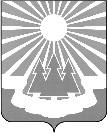 Администрация
муниципального образования «Светогорское городское поселение» Выборгского района Ленинградской областиПОСТАНОВЛЕНИЕОб утверждении Программы «Энергосбережение и повышение энергетической 
эффективности муниципального образования «Светогорское городское поселение» Выборгского района Ленинградской области» на 2017-2021 годыВ соответствии с Федеральным законом от 06.10.2003 № 131-ФЗ «Об общих принципах организации местного самоуправления в Российской Федерации», Федеральным законом от 23.12.2009 № 261-ФЗ «Об энергосбережении и о повышении энергетической эффективности, и о внесении изменений в отдельные законодательные акты Российской Федерации», Постановлением Правительства Российской Федерации от 31.12.2009 № 1225 «О требованиях к региональным и муниципальным программам
 в области энергосбережения и повышения энергетической эффективности», администрация МО «Светогорское городское поселение»П О С Т А Н О В Л Я Е Т:	1.	Утвердить Программу «Энергосбережение и повышение энергетической эффективности муниципального образования «Светогорское городское поселение» Выборгского района Ленинградской области на 2017-2021 годы». (приложение).	2. Опубликовать настоящее постановление в газете «Вуокса» и разместить на официальном сайте администрации МО «Светогорское городское поселение» 
http://mo-svetogorsk.ru в разделе Нормативные правовые акты.	3. Контроль за исполнением настоящего постановления возложить на заместителя главы администрации МО «Светогорское городское поселение» А.А. Ренжина.Глава администрации 							 С.В. ДавыдовИсполнитель: Андреева Л.А.Согласовано: Ренжин А.А. 		Андреева Л.А.Разослано: в дело, ОГХ, Пресс-центр «Вуокса», сайт МО, Регистр МНПА.муниципального образованияСветогорское городское поселение Выборгского района Ленинградской области "на 2017-2021 годыСодержание1	Паспорт программы	42	Общие положения	72.1	Основания для разработки программы	72.2	Цели и задачи Программы	73	Основные сведения о муниципальном образовании «Светогорское городское поселение»  Выборгского района Ленинградской области	93.1	Экономико-географическое положение	93.2	Организационные и юридические данные о муниципальном образовании «Светогорское городское поселение»  Выборгского  района Ленинградской области	93.3	Правовые и законодательные акты, регламентирующие деятельность муниципального образования	104	Целевые показатели энергосбережения и повышения энергетической эффективности	124.1	Основание для расчета целевых показателей	124.2	Значения целевых показателей	135	МЕРОПРИЯТИЯ ПО ЭНЕРГОСБЕРЕЖЕНИЮ И ПОВЫШЕНИЮ ЭНЕРГЕТИЧЕСКОЙ ЭФФЕКТИВНОСТИ	235.1 Основание для разработки перечня мероприятий по энергосбережению и повышению энергетической эффективности	235.2 Организационные мероприятия	236	ОЦЕНКА ЭФФЕКТИВНОСТИ МЕРОПРИЯТИЙ ПО ЭНЕРГОСБЕРЕЖЕНИЮ И ПОВЫШЕНИЮ ЭНЕРГЕТИЧЕСКОЙ ЭФФЕКТИВНОСТИ	266.1	Оценка эффективности мероприятий по энергосбережению и повышению энергетической эффективности жилищного фонда	266.2	Оценка эффективности мероприятий по энергосбережению и повышению энергетической эффективности бюджетной сфере МО «Светогорское городское поселение».	326.3	Мероприятия по модернизации оборудования, применяемого для выработки и использования энергетических ресурсов	427	Контроль за выполнением Программы	52Приложение 1	Перечень мероприятий по энергосбережению и повышению энергетической эффективности муниципального образования «Светогорское городское поселение» Выборгского района Ленинградской области	70Приложение 2	Исходные данные для расчета целевых показателей в области энергосбережения и повышения энергетической эффективности	73Приложение 3	Список литературы	80Паспорт программыОбщие положенияОснования для разработки программыНастоящая «Программа «Энергосбережение и повышение энергетической эффективности муниципального образования «Светогорское городское поселение» Выборгского  района Ленинградской области» (далее – Программа) разработана на основании:Федерального закона Российской Федерации от 23 ноября 2009г. № 261-ФЗ «Об энергосбережении и о повышении энергетической эффективности и о внесении изменений в отдельные законодательные акты Российской Федерации»;Постановления Правительства Российской Федерации от 31 декабря 2009г. № 1225 «О требованиях к региональным и муниципальным программам в области энергосбережения и повышения энергетической эффективности».Программа разработана в соответствии с требованиями и рекомендациями:распоряжения Правительства Российской Федерации от 01.12.2009г. № 1830-р «Об утверждении плана мероприятий по энергосбережению и повышению энергетической эффективности в Российской Федерации, направленных на реализацию Федерального Закона № 261-ФЗ»;приказа Министерства экономического развития Российской Федерации от 17.02.2010г. № 61 «Об утверждении примерного перечня мероприятий в области энергосбережения и повышения энергетической эффективности, который может быть использован в целях разработки региональных, муниципальных программ в области энергосбережения и повышения энергетической эффективности»;распоряжения Правительства Российской Федерации от 13.11.2009г. № 1715-р «Об Энергетической стратегии России на период до 2030 года»;распоряжения Правительства Российской Федерации от 17.11.2008г. года № 1662-р «Об утверждении Концепции долгосрочного социально-экономического развития Российской Федерации на период до 2020 года»;указа Президента Российской Федерации от 04.06.2008г. № 889 «О некоторых мерах по повышению энергетической и экологической эффективности российской экономики».Цели и задачи ПрограммыЦелями реализации программы являются:оптимизация структуры и повышение эффективности использования энергоресурсов, определение очерёдности и проведение мероприятий по энергосбережению;установление целевых показателей повышения эффективности использования энергетических ресурсов в жилищном фонде, бюджетном и  коммунальном;использование оптимальных, апробированных и рекомендованных к использованию энергосберегающих технологий, отвечающих актуальным и перспективным потребностям;повышение энергетической эффективности систем освещения территорий, зданий и сооружений;повышение точности учёта потребления используемых энергетических ресурсов (тепло, вода);снижение потерь тепловой энергии через ограждающие конструкции.Для достижения поставленных целей необходимо решить следующие задачи программы:организация проведения энергоаудита, энергетических обследований, ведение энергетических паспортов;сбор и анализ информации по годовому расходу тепловой и электрической энергии на один квадратный метр, и об энергопотреблении жилых домов, зданий, сооружений;контроль за ежегодным мониторингом выполнения Программы (в ходе реализации программы значения целевых показателей в области энергосбережения и повышения энергетической эффективности рассчитываются для каждого года на протяжении всего срока реализации программы);внедрение энергосберегающих технологий для снижения потребления энергетических ресурсов;замена ламп накаливания на энергосберегающие лампы и установка датчиков движения в местах общего пользования;оснащение зданий, строений, сооружений приборами учета используемых энергетических ресурсов;Основные сведения о муниципальном образовании «Светогорское городское поселение»  Выборгского района Ленинградской областиЭкономико-географическое положениеМуниципальное образование «Светогорское городское поселение» образовано 1 января 2006 года в соответствии с областным законом № 17-оз от 10 марта 2004 года «Об установлении границ и наделении соответствующим статусом муниципальных образований Всеволожский район и Выборгский район и муниципальных образований в их составе». В его состав вошли город Светогорск и Лесогорское городское поселение, включающее в себя городской посёлок Лесогорский и территорию бывшей Лосевской волости.С 1 января 2010 года  МО «Светогорское городское поселение» включило в себя всю территорию бывшего Лесогорского городского поселения, с сохранением административного центра новообразованной административной единицы в Светогорске. Общая площадь земель в границах муниципального образования составляет 411,12 км2. На территории расположено 4 населенных пункта. Общая численность населения муниципального образования 20121 человек. Организационные и юридические данные о муниципальном образовании «Светогорское городское поселение»  Выборгского  района Ленинградской областиПолное название муниципального образования: «Светогорское городское поселение» Выборгского района Ленинградской области Сокращенное название муниципального образования: МО «Светогорское  городское поселение».Организационно-правовая форма: Муниципальное образование.Форма собственности: Муниципальная.Юридический и почтовый адрес администрации Светогорского городского поселения: 188990, Ленинградская область, Выборгский район, г. Светогорск, ул. Победы, д. 22.Телефон, факс: 8(813-78) 60-680Коды статистики: ИНН 4704063780, КПП 470401001Глава муниципального образования, председатель Совета депутатов – Генералова Раиса Александровна.Глава администрации – Давыдов Сергей ВладимировичПравовые и законодательные акты, регламентирующие деятельность муниципального образованияМО «Светогорское городское поселение» Выборгского района Ленинградской области осуществляет свою деятельность  в соответствии с Федеральными и региональными  законами, Уставом Светогорского  городского поселения,  определяющим предмет и цели деятельности муниципального образования, Решениями Совета депутатов Светогорского городского поселения, Постановлениями Главы Светогорского городского поселения, Постановлениями главы администрации Светогорского городского поселения, Распоряжениями Главы администрации Светогорского городского поселения.Органы местного самоуправления Светогорского городского поселения решают вопросы непосредственного обеспечения жизнедеятельности населения муниципального образования.Структуру органа местного самоуправления Светогорского городского поселения составляют:представительный орган – Совет депутатов Светогорского городского поселения, глава Светогорского городского поселения,исполнительный орган - администрация Светогорского городского поселения. Роль муниципальных властей.В соответствии с Федеральным законом от 06.10.2003 № 131-ФЗ «Об общих принципах организации местного самоуправления в Российской Федерации»  органы местного самоуправления   муниципального образования организуют в границах поселения электро-, тепло – и водоснабжение населения, водоотведение, снабжение населения топливом, регулируют тарифы на подключение к системе коммунальной инфраструктуры, тарифы организаций коммунального комплекса на подключение, надбавки к тарифам на товары и услуги организаций коммунального комплекса, надбавки к ценам (тарифам) для потребителей.Основные законодательные акты РФ и Ленинградской области, регулирующие сферу деятельности МО «Светогорское городское поселение».Устанавливают основы регулирования тарифов организаций коммунального комплекса: Федеральный закон от 30 декабря 2004г. № 210-ФЗ «Об основах регулирования тарифов организаций коммунального комплекса»:Постановление Правительства Российской Федерации от 26.02.2004г. № 109 «О ценообразовании в отношении электрической и тепловой энергии в Российской Федерации»;Приказ Федеральной службы по тарифам РФ от 06.08.2004г. № 20-э/2 «Об утверждении Методических указаний по регулированию тарифов и цен на электрическую (тепловую энергию на розничном (потребительском) рынке».Целевые показатели энергосбережения и повышения энергетической эффективностиОснование для расчета целевых показателейЦелевые показатели в области энергосбережения и повышения энергетической эффективности рассчитываются в соответствии с требованиями:Федерального закона РФ от 23 ноября 2009г. № 261-ФЗ «Об энергосбережении и о повышении энергетической эффективности и о внесении изменений в отдельные законодательные акты Российской Федерации»Постановления Правительства РФ от 31 декабря 2009г. № 1225 «О требованиях к региональным и муниципальным программам в области энергосбережения и повышения энергетической эффективности».Целевые показатели в области энергосбережения и повышения энергетической эффективности (см. Таблица 1) рассчитываются по исходным данным (см. Приложение 2).Значения целевых показателейТаблица Примечание: * - план.  МЕРОПРИЯТИЯ ПО ЭНЕРГОСБЕРЕЖЕНИЮ И ПОВЫШЕНИЮ ЭНЕРГЕТИЧЕСКОЙ ЭФФЕКТИВНОСТИ5.1 Основание для разработки перечня мероприятий по энергосбережению и повышению энергетической эффективностиПеречень мероприятий по энергосбережению и повышению энергетической эффективности сформирован в соответствии с:Постановлением Правительства РФ от 31 декабря 2009г. №   1225«О требованиях к региональным и муниципальным программам в области энергосбережения и повышения энергетической эффективности»;Распоряжением Правительства Российской Федерации от 1 декабря 2009г. № 1830-р «План мероприятий по энергосбережению и повышению энергетической эффективности в Российской Федерации, направленных на реализацию Федерального закона «Об энергосбережении и о повышении энергетической эффективности и о внесении изменений в отдельные законодательные акты Российской Федерации»;Приказом Министерства экономического развития российской федерации от 17 Февраля 2010г. № 61 «Об утверждении примерного перечня мероприятий в области энергосбережения и повышения энергетической эффективности, который может быть использован в целях разработки региональных, муниципальных программ в области энергосбережения и повышения энергетической эффективности».Перечень планируемых мероприятий по энергосбережению и повышению энергетической эффективности  приведен ниже.5.2 Организационные мероприятияОрганизационные мероприятия по энергосбережению и повыше нию энергетической эффективности в бюджетной сфере МО Светогорское город- ское поселение:проведение энергетического аудита бюджетных учреждений Светогорского городского поселения (в здании администрации );разработка Положения о порядке стимулирования работников за экономию энергии и энергоресурсов (для работников админист- рации).Организационные  мероприятия  по  энергосбережению  и повыше-нию энергетической эффективности жилищного фонда МО «Светогорское городское поселение»:проведение энергетического аудита многоквартирных жилых до- мов старого фонда Светогорского городского поселения ( планируется произвести энергоаудит 62 домов с годом постройки до 1985 года)разработка Положения о порядке стимулирования работников за экономию энергии и энергоресурсов5.3 Технические мероприятияТехнические мероприятия по энергосбережению и повышению энергетической эффективности в бюджетной сфере МО «Светогорское городское поселение»:Мероприятия по установке приборов учета энергетических ресурсовМероприятия по модернизации оборудования, применяемого для выра- ботки и использования энергетических ресурсов (зданиях администрации):Замена ламп накаливания на светодиодные лампы в зданиях администрации;Установка  теплоотражающих экранов за радиаторами: 123 - в зданиях администрации .Замена деревянных окон;Установка датчиков движения.Технические мероприятия по энергосбережению и повышению энергетической эффективности жилищного фонда МО «Светогорское городское поселение»:Мероприятия по внедрению энергосберегающих технологийУстановка доводчиков в подъездных дверях (всего в подъездах 222 домов будет произведена установка 596 доводчиков);замена деревянных окон в подъездах многоквартирных домов на окна ПВХ (в подъездах  домов будет произведена замена 2481 деревянных окон на окна ПВХ).Уличное освещение:замена ламп на светодиодные в фонарях уличного освещения; (будет произведена замена 203 лампы типа ДРЛ и Днат на светодиодные лампы для наружного освещения) Мероприятия по модернизации коммунальных систем:Выполнение работ по модернизации тепловых сетей системы тепло- снабжения (будет произведена замена 8,152 км тепловых сетей);Выполнение работ по модернизации систем водоснабжения и водоот- ведения (будет произведена реконструкция и закольцовка 1,5 км сетей водоснабжения).ОЦЕНКА ЭФФЕКТИВНОСТИ МЕРОПРИЯТИЙ ПО ЭНЕРГОСБЕРЕЖЕНИЮ И ПОВЫШЕНИЮ ЭНЕРГЕТИЧЕСКОЙ ЭФФЕКТИВНОСТИОценка эффективности мероприятий по энергосбережению и повышению энергетической эффективности жилищного фондаЗамена деревянных окон на окна ПВХ в подъездах жилищного фонда.В обычном жилом доме площадь остекления составляет 20-25% общей площади фасадов дома. В то же время теплопотери через окна примерно равны теплопотерям через стены. Поровну делятся потери тепла через окна в результате теплового излучения и утечки тепла через щели, неплотности и при проветривании помещений.В жилищном фонде МО «Светогорское городское поселение» деревянные окна в подъездах установлены в 48 5-ти этажных домах, 36 – 2-этажных домах, 76 – 3-этажных домах, 840 -9-этажных домах,44 - 12-этажных домах.Многоквартирные дома были построены в период с 1950-ых по 1980 гг. Большинство деревянных подъездных окон обветшали, с них слезла часть краски и между рамой и стеной образовались щели. Ряд окон подлежит замене согласно ГОСТУ: срок службы деревянных окон – 50 лет.Замена деревянных на окна ПВХ позволит уменьшить теплопотери, сни- зить количество поступающего во внутренние помещения дома воздуха (сниже- ние  инфильтрации),  повысить  эксплуатационных  срок  многоквартирного дома.Энергосберегающий эффект заключается в снижении тепловой нагрузки здания, и в результате снижение количества тепла требуемого для отопления дома.Экономия тепловой энергии после проведения замены окон рассчитывает- ся по следующей формуле:Q= (1/Rf – 1/Rfn)*Sf*(tint-tout)*0,86*n*24Где Q – тепловые потери, Rf – сопротивление теплопередаче деревянных окон, Rfn – сопротивление теплопередаче пластиковых окон, Sf – площадь окна, tint – температура внутренних помещений МКД, tout – средняя температура воз- духа за отопительный период, где n – количество дней отопительного периодаТаблица 2Экономический эффект от замены всех окон в пятиэтажных МКД составит:Э = Q*T = 515,23*1,178 =607,02 тыс. руб, где Q – кол-во сэкономленного тепла ( в тыс. Гкал(см. таблицу 2), T- тариф на тепловую энергию за 1 тыс. Гкал.Стоимость 2481 окон  различных размеров согласно сайту veka.ru составит 14810,4  тыс. руб.Срок окупаемости составит : 24,39 лет.Приведенные расчеты являются оценочными. Более точные результаты можно получить только на стадии ТЭО (технико-экономического обоснования) или на стадии разработки рабочего проекта и сметы.Установка доводчиков в дверях подъездов Двери в подъездах регулярно не закрываются –потери тепловой энергии через них составляют до 1 % общего отопления зданий.В МО «Светогорское городское поселение» необходимо установить569 дверей с доводчиками.Согласно сайту http://www.sec-group.ru/ стоимость доводчиков составляет 1089 рублей за штуку.Стоимость установки – 3 тыс. руб, согласно сайту http://www.sec-group.ru/.Стоимость мероприятия составит : Z = N*4,089 = 569*4,089 = 2326,64 тыс. руб.Экономический эффект в натуральном выражении составит : Э = 0.01 * Q =0,01 *110070 = 1,1070 тыс. Гкал, где Q – общий расход на отопление жилых домов.Экономический эффект в денежном выражении составит: Э = Q*T = 1,1070*1178  = 1304,05 тыс. руб. где Q – кол-во сэкономленного тепла ( в тыс. Гкал(см. таблицу 2), T- тариф на тепловую энергию за 1 тыс. Гкал.Срок окупаемости мероприятия составляет : S = B/E = 2326,64/1304,05 =1,784 летОценка эффективности мероприятий по энергосбережению и повышению энергетической эффективности бюджетной сфере МО «Светогорское городское поселение».Замена ламп внутреннего освещения на светодиодные лампыПомещения администрации МО «Светогорское городское поселение» освещаются 123 лампами накаливания и 76 энергосберегающими лампами.Мощность установленных ламп накаливания 60 ватт, световой поток -710 люменов, световая отдача данных ламп – 11 Лм/Вт. Мощность люминесцентных ламп – 40 ватт, световой поток от лампы составляет 1800 люменов, световая отдача – 45 Лм/Вт.Предполагается заменить лампы  накаливания  светодиодными лампами обладающие следующими характеристиками: Лампа LED 9вт E27 белый ( Alfa-9(75)-S-E27 ). Мощность лампы -9 Вт, световой поток – 800 Лм, световая отдача – 88,9 Лм/Вт.Согласно сайту etm.ru, cтоимость одной лампы составляет 254 рубля.Светодиодные лампы благодаря широкому модельному ряду позволяют заменить любые неэффективные лампы. Причем это могут быть не только обычные лампы накаливания, но и галогенные лампы, встроенные в подвесные потолки, мебель и т.д. Светодиодные лампы – это огромный выбор ламп разной конфигурации и размеров: маленькие лампы и большие (мощностью до 250Вт), цветные светодиодные лампы, лампы светящиеся после выключения, а также светодиодные лампы в силиконовой оболочке. Срок службы ламп 50000 часов.У светодиодных ламп отсутствует недостаток в виде использования небольшого количества паров ртути в их производстве. Из-за чего они могут быть утилизированы как бытовой отход. По данным сайта http://energosovet.ru энергосберегающий эффект от внедрения светодиодных ламп составляет 15-20 % от всего потребления электроэнергии на нужды освещения.Для расчета экономического эффекта от внедрения энергосберегающего мероприятия принимаем следующие условия:Тариф на электроэнергию составляет 4,8 руб./(кВтч);При замене ламп накаливания на энергосберегающие лампы величина энергопотребления снижается в пять раз;Срок службы ламп накаливания составляет 1000 часов, дуговых ртутных люминесцентных ламп составляет 10000 часов;Срок службы светодиодных ламп составляет 50000 соответственно.Ежегодная экономия в стоимостном выражении определяется по формуле:,	руб./год;где:Э — ежегодная экономия от реализации мероприятия, руб./год;S1 — расходы на оплату ЭЭ при использовании ламп накаливания, руб./год;S2 — расходы на оплату ЭЭ при использовании энергосберегающих ламп, руб./год; — средние ежегодные затраты на замену, ремонт и т.п. (включая стоимость расходных материалов, заработную плату работников и т.д.) при эксплуатации ламп накаливания за период реализации программы; — средние ежегодные затраты на замену, ремонт и т.п. (включая стоимость расходных материалов, заработную плату работников и т.д.) при эксплуатации энергосберегающих ламп за период реализации программы.Примем, что стоимость работ по замене одной лампы накаливания (примем среднюю заработную плату электромонтера 30000 руб., число рабочих дней в месяц - 21 день, по 8 часов) при времени на замену одной лампы накаливания согласно сборнику «Нормативы трудовых и материальных ресурсов по содержанию и ремонту домов»  составляют 0,071 часа, Sзп = 30000: 21 : 8 х 0, 071 = 12,67 руб.Таблица 3 Замена ламп внутреннего освещенияВ ходе проведения мероприятия необходимо заменить 123 лампы накаливания. Затраты на проведение мероприятия в 2021 году составят Io = N * I = 123 *(254 + 12,76) =32800,41 руб, где N – кол-во ламп, I – стоимость замены одной лампы (стоимость лампы 254 рубля), включая установку (установка 12, 76 рублей). , тыс. кВт*чЭ — ежегодная экономия от реализации мероприятия, руб./год;S1 — расходы ЭЭ при использовании ламп накаливания, руб./год;S2 — расходы ЭЭ при использовании энергосберегающих ламп, кВт*час/год;,	руб./год;где:Э — ежегодная экономия от реализации мероприятия, руб./год;S1 — расходы на оплату ЭЭ при использовании ламп накаливания, руб./год;S2 — расходы на оплату ЭЭ при использовании энергосберегающих ламп, руб./год; — средние ежегодные затраты на замену, ремонт и т.п. (включая стоимость расходных материалов, заработную плату работников и т.д.) при эксплуатации ламп накаливания за период реализации программы; — средние ежегодные затраты на замену, ремонт и т.п. (включая стоимость расходных материалов, заработную плату работников и т.д.) при эксплуатации энергосберегающих ламп за период реализации программы.Экономия в натуральном выражении – 12382,9 кВтчЭкономия в денежном выражении – 87733,25 руб.Срок окупаемости, год: 0,37 годаТаблица 4 Расчет окупаемости мероприятия по замене ламп накаливания на светодиодныеЗа 5 лет исполнения программы экономия в натуральном выражении по итогам мероприятия составит 64,86 тыс. кВт*ч.Установка датчиков движения на осветительные приборы в здании администрацииВ здании администрации МО «Светогорское городское поселение» есть помещения, в которых освещение используется нерегулярно, а именно: лестничная клетка, коридоры, санузлы, серверная, кладовая, тамбур, комната отдыха. Периодически сотрудники администрации забывают выключать свет. Для того чтобы это не происходило и не тратилась лишняя электроэнергия на освещение, предлагается установить датчики движения, которые автоматически включают и выключают светильники (время включения и выключения составляют примерно 1-2 сек после обнаружения в тепловом поле объекта). Принцип работы основан на отслеживании уровня ИК-излучения в поле зрения датчика (как правило, пироэлектрического). Сигнал на выходе датчика монотонно зависит от уровня ИК излучения, усредненного по полю зрения датчика. При появлении человека (или другого массивного объекта с температурой большей, чем температура фона) на выходе пироэлектрического датчика повышается напряжение. Для того чтобы определить, движется ли объект, в датчике используется оптическая система — линза Френеля. Иногда вместо линзы Френеля используется система вогнутых сегментных зеркал. Сегменты оптической системы (линзы или зеркала) фокусируют ИК-излучение на пироэлементе, выдающем при этом электроимпульс. По мере перемещения источника ИК-излучения, оно улавливается и фокусируется разными сегментами оптической системы, что формирует несколько последовательных импульсов. В зависимости от установки чувствительности датчика, для выдачи итогового сигнала на пироэлементе датчика должно поступить 2 или 3 импульса.В 2017 году планируется приобрести 11 датчиков движения IEK ДД 009 со следующими характеристиками:Согласно сайту http://www.220-volt.ru стоимость одного датчика движения составляет 439 рублей.Датчик движения инфракрасный.Габариты:87,5х77,3х99.Номинальное рабочее движение: 220В. Потребляемая мощность датчика: 0,45Вт.Максимальная мощность нагрузки ламп накаливания: 1100Вт. Диапазон рабочих температур: -25+45 С. Угол обзора 180градусов. Дальность: 12м. Степень защиты от пыли и влаги: IP44, Способ установки: настенно-потолочный. Стоимость затрат на мероприятие составит: Io = N*I =11*439=4829 руб., где I – стоимость одного датчика движения, а N – количество устанавливаемых датчиков.Экономия от проведения мероприятия по оценкам специалистов составит от 3 до 7 % энергопотребления освещения в данных помещениях. Экономия в натуральном выражении: Э = S * 0,05 =0,05*2840 = 142 кВт*ч.Экономия в денежном выражении: Э = Э*T = 142*4,8= 681,6 руб., где Э - количество сэкономленной электроэнергии в натуральном выражении, а Т – тариф за электроэнергию.Срок окупаемости, год:4829/681,6=7,08 (лет).Таблица 6.5 Расчет экономии от установки датчиков движения в здании администрацииЗамена деревянных окон на окна ПВХ в зданиях администрации.В зданиях администрации площадь остекления составляет 20-25% общей площади фасадов дома. В то же время теплопотери через окна примерно равны теплопотерям через стены. Поровну делятся потери тепла через окна в результате теплового излучения и утечки тепла через щели, неплотности и при проветривании помещений.Здания администрации были построены в период с 1980-ых гг. Большинство деревянных подъездных окон обветшали, с них слезла часть краски и между рамой и стеной образовались щели. Ряд окон подлежит замене согласно ГОСТУ: срок службы деревянных окон – 50 лет.Замена деревянных на окна ПВХ позволит уменьшить теплопотери, снизить количество поступающего во внутренние помещения дома воздуха (снижение  инфильтрации),  повысить  эксплуатационных  срок  многоквартирного дома.Подставляя значения данных величин получим величину на которую   снизится теплопотребление здания при замене одного окна:Q= (1/Rf – 1/Rfn)*Sf*(tint-tout)*0,86*n*24Где Q – тепловые потери, Rf – сопротивление теплопередаче деревянных окон, Rfn – сопротивление теплопередаче пластиковых окон, Sf – площадь окна, tint – температура внутренних помещений МКД, tout – средняя температура воз- духа за отопительный период, где n – количество дней отопительного периодаQ = (1/0,52 – 1/0,3) * 1,5*(20-2,2)*0,86*446*24 = 0,454 Гкал/год.Экономический эффект составит : E = 0,454*1178 = 534,812 рубля, Э - количество сэкономленной электроэнергии в натуральном выражении, а Т – тариф за тепловую энергию.Стоимость одного окна составит 10 тыс. руб. Общее количество заменяемых окон :N = 71Общая экономия составитE= 71 *534,812= 37,971 тыс. руб.Общая стоимость окон составит : S = 71 * 10 = 710 тыс. руб.Срок окупаемости, год:710/37,971=18,69 (лет).Таблица 6.6 Расчет экономии от установки датчиков движения в здании администрацииУстановка термостатических регуляторов на радиаторах в зданиях администрацииУстановка термостатических регуляторов радиаторов отопления — один из способов сократить расходы на обогрев помещений. Тепла потребляется ровно столько, сколько необходимо для поддержания комфортной температуры дома. В таблице представлено возможное сокращение расхода теплоносителя, а так же экономическая выгода.Всего планируется осуществить установку 142 термостатических регулятора в зданиях администрации.Стоимость одного термостатического регулятора марки Dunfoss составляет 1000 рублей, согласно сайту kermi – fko. ru.Стоимость мероприятия составит 142 тысячи рублей.Согласно различным методикам расчета средний экономический эффект составляет от 8- 19%Общее потребление тепла составило 210,51 ГкалЭкономический эффект в натуральном выражении составит:0,15*0,21051  = 0,0312Экономический эффект составит : E = 31,2*1178 = 36,753 тысячи рублей, Э - количество сэкономленной электроэнергии в натуральном выражении, а Т – тариф за тепловую энергию.Срок окупаемости, год:142/36,753= 3,8 (лет).Установка теплоотражающих экранов за радиаторами отопления в зданиях администрации.Теплоотражающий экран за радиатором отопления полностью изолирует стены от нагрева, тем самым, понижая потери тепла. До 5% повышается эффективность работы отопительной системы. Температура в помещении повышается на 1-2 градуса.Всего планируется осуществить установку 141 теплоотражающих экранов.Стоимость одного теплоотражающего экрана составляет 750 рублей, согласно сайту kermi – fko. ru.Стоимость затрат на мероприятие составит: Io = N*I =141*0,75=106,5 тыс. руб., где I – стоимость одного теплоотражающего экрана, а N – количество устанавливаемых датчиковОбщее потребление тепла составило 210 ГкалЭкономический эффект в натуральном выражении составит:0,05*0,390  = 0,195 = 10,5 ГкалЭкономический эффект составит : E = 10,5*1178 = 12,38 тысяч рублей, Э - количество сэкономленной электроэнергии в натуральном выражении, а Т – тариф за тепловую энергиюСтоимость мероприятия составит 106,5 тысяч рублей.Мероприятия по модернизации оборудования, применяемого для выработки и использования энергетических ресурсовЗамена ламп освещения в фонарях наружного освещения на светодиодныеВ настоящее время для наружного освещения площадей перед зданиями  используются  3 светильников с газоразрядными лампами ДРЛ-250 и 932 светильника ЖКУ с лампами ДНат.Недостатками такого типа освещения помимо высокого потребления электроэнергии являются: повышенная чувствительность к сбоям в питании и скачкам напряжения, высокая стоимость ламп, наличие  токсичных компонентов, а следовательно и необходимость специальных услуг по утилизации таких ламп, непривычный в быту спектр излучения (световая температура ниже 3000 К при наружном освещении согласно опросам воспринимается хуже, чем холодный свет , который ближе по своей температуре к солнечному).Согласно сайту etm.ru, Стоимость светодиодной лампы  со светильником составляет 6600 рублей.Поэтому предполагается осуществить замену 9 ламп ДРЛ и 200 ламп Днат на Светильники светодиодный ТОПОЛЬ (ДКУ) 60Вт IP67 6000Лм КСС Д (СП-ДКУ-33-060-1125-67Хсо следующими характеристиками Таблица 7 Характеристика светодиодных лампСтоимость светодиодной лампы  со светильником составляет 6600 рублей.Светодиодные лампы благодаря широкому модельному ряду позволяют заменить любые неэффективные лампы. Причем это могут быть не только обычные лампы накаливания, но и галогенные лампы, встроенные в подвесные потолки, мебель и т.д. Светодиодные лампы – это огромный выбор ламп разной конфигурации и размеров: маленькие лампы и большие (мощностью до 250Вт), цветные светодиодные лампы, лампы светящиеся после выключения, а также светодиодные лампы в силиконовой оболочке. Срок службы ламп 50000 часов.У светодиодных ламп отсутствует недостаток в виде использования небольшого количества паров ртути в их производстве. Из-за чего они могут быть утилизированы как бытовой отход. По данным сайта http://energosovet.ru энергосберегающий эффект от внедрения светодиодных ламп составляет 15-20 % от всего потребления электроэнергии на нужды освещения.Для расчета экономического эффекта от внедрения энергосберегающего мероприятия принимаем следующие условия:Тариф на электроэнергию составляет 7 руб./(кВтч);При замене ламп накаливания на энергосберегающие лампы величина энергопотребления снижается в пять раз;Срок службы ламп накаливания составляет 1000 часов, дуговых ртутных люминесцентных ламп составляет 10000 часов, ламп ДНат 15000 часов;Срок службы светодиодных ламп составляет 50000 соответственно.Ежегодная экономия в стоимостном выражении определяется по формуле:,	руб./год;где:Э — ежегодная экономия от реализации мероприятия, руб./год;S1 — расходы на оплату ЭЭ при использовании ламп накаливания, руб./год;S2 — расходы на оплату ЭЭ при использовании энергосберегающих ламп, руб./год; — средние ежегодные затраты на замену, ремонт и т.п. (включая стоимость расходных материалов, заработную плату работников и т.д.) при эксплуатации ламп накаливания за период реализации программы; — средние ежегодные затраты на замену, ремонт и т.п. (включая стоимость расходных материалов, заработную плату работников и т.д.) при эксплуатации энергосберегающих ламп за период реализации программы.Примем, что стоимость работ по замене одной лампы ДРЛ (примем среднюю заработную плату электромонтера 30000 руб., число рабочих дней в месяц - 21 день, по 8 часов) при времени на замену одной люминесцентной лампы согласно постановлению № 38  Государственного комитета СССР по труду «Об утверждении норм времени на работы по техническому обслуживанию и текущему ремонту наружных осветительных установок трудовых и материальных ресурсов по содержанию и ремонту домов» составляют 1 час, Sзп = 30000 : 21 : 8 х 1 = 178,57 руб.Таблица 8 Замена ламп наружного освещенияВ ходе проведения мероприятия необходимо заменить 123 лампы накаливания. Затраты на проведение мероприятия в 2021 году составят Io = N * I = 203*(6600 + 178,57) = составят 1375, 934 тыс. руб, где N – кол-во ламп, I – стоимость замены одной лампы (стоимость лампы 6600 рубля), включая установку (установка 178,57 рублей). , тыс. кВт*чЭ — ежегодная экономия от реализации мероприятия, руб./год;S1 — расходы ЭЭ при использовании ламп накаливания, руб./год;S2 — расходы ЭЭ при использовании энергосберегающих ламп, кВт*час/год;,	руб./год;где:Э — ежегодная экономия от реализации мероприятия, руб./год;S1 — расходы на оплату ЭЭ при использовании ламп накаливания, руб./год;S2 — расходы на оплату ЭЭ при использовании энергосберегающих ламп, руб./год; — средние ежегодные затраты на замену, ремонт и т.п. (включая стоимость расходных материалов, заработную плату работников и т.д.) при эксплуатации ламп накаливания за период реализации программы; — средние ежегодные затраты на замену, ремонт и т.п. (включая стоимость расходных материалов, заработную плату работников и т.д.) при эксплуатации энергосберегающих ламп за период реализации программы.В ходе проведения мероприятия необходимо заменить 3 светильника ДРЛ и 200 светильников ЖКУ с лампами Днат.Затраты на проведение мероприятия в 2021 году составят 1375, 934 тыс. руб.Экономия в натуральном выражении – 112624,4кВт*чЭкономия в денежном выражении –540497,12 руб.Срок окупаемости, год: 2,54 лет6.4.1 Выполнение работ по модернизации тепловых сетей системы теплоснабжения.В соответствии со «Схемой теплоснабжения муниципального образования «Светогорское городское поселение» Выборгского района Ленинградской области на период с 2015 до 2030 года» планируется выполнение работ по модернизации и закольцовке тепловых сетей системы теплоснабжения: планируется заменить 8,125 километров тепловой сети в городе Светогорске.6.4.2. Выполнение работ по модернизации систем водоснабжения и водоотведенияПрограммой Энергосбережения предусмотрено выполнение работ по модернизации  систем  водоснабжения  и  водоотведения  в  соответствии  со «Схемой   водоснабжения   и   водоотведения   МО «Светогорское городское поселение» на 2016-2030 годы»: планируется заменить 1,5 километров водопроводной сети в городе в пгт. Лесогорский6.5   Организационные мероприятия по энергосбережению и повышению энергетической эффективностиОрганизационные мероприятия по энергосбережению и повышению энергетической эффективности в бюджетной сфере МО «Светогорское  городское поселение»:проведение энергетического аудита бюджетных учреждений Светогорского  городского поселения.разработка Положения о порядке стимулирования работников за экономию энергии и энергоресурсовОрганизационные мероприятия по энергосбережению и повышению энергетической эффективности жилищного фонда МО «Светогорское  городское поселение»:проведение энергетического аудита многоквартирных жилых домов МО «Светогорского  городского поселения» разработка Положения о порядке стимулирования работников за экономию энергии и энергоресурсовОценка эффективности программыРеализация мероприятий, планируемых в рамках настоящей программы, позволит обеспечить экономию энергетических ресурсов с учетом социального экономического эффекта (предотвращение потери прибыли от нарушения поставки услуг потребителям), гарантирования требуемого качества поставляемых услуг:Динамика прогнозируемого экономического эффекта по годам в сравнении с произведенными затратами нарастающим итогом нарастающим итогом относительно базового года (без учета мероприятий по модернизации систем водоснабжения):Прогнозируемая динамика экономии электрической энергии по годам выполнения программы за 2017-2021 г.г. нарастающим итогом относительно базового года:рорПрогнозируемая динамика экономии тепловой энергии по годам выполнения программы за 2017-2021 г.г. нарастающим итогом относительно базового года:апаПрогнозируемая динамика экономии воды по годам выполнения программы за 2017-2021 г.г. нарастающим итогом относительно базового года:оПосле проведения энергетических обследований с составлением энергетических паспортов, должны быть разработаны мероприятия по энергосбережению и повышению энергетической эффективности, с расчетом экономии энергетических ресурсов в натуральном и стоимостном выражении на годы их реализации.Контроль за выполнением ПрограммыКонтроль за выполнением программы осуществляется лицом, назначенным приказом по организации.По результатам реализации мероприятий Ошибка! Источник ссылки не найден.ежегодно заполняются значения целевых показателей, подлежащих ежегодному контролю ( указанные в таблице ниже) По результатам проведения энергетических обследований с оформлением энергетических паспортов и разработкой конкретных мероприятий в области энергосбережения и повышения энергетической эффективности данные по целевым показателям и эффективности планируемых мероприятий ( приложение 1 и таблица ниже).Планируемые и фактически достигнутые в ходе реализации программы значения целевых показателей в области энергосбережения и повышения энергетической эффективности рассчитываются для каждого года на протяжении всего срока реализации программы.В соответствии с п. 4 Постановления Правительства РФ от 31.12.2009г. № 1225 «О требованиях к региональным и муниципальным программам в области энергосбережения и повышения энергетической эффективности» необходимо проводить корректировку планируемых значений целевых показателей в области энергосбережения и повышения энергетической эффективности программы на следующий за отчетным год с учетом фактически достигнутых результатов реализации программы и изменения социально-экономической ситуации.Программа подлежит корректировке или пересмотру при вступлении в силу приказов, распоряжений, методических указаний и других нормативных актов, регламентирующих требования к программам в области энергосбережения и повышения энергетической эффективности.Целевые показатели, подлежащие ежегодному контролю:Перечень мероприятий по энергосбережению и повышению энергетической эффективности муниципального образования «Светогорское городское поселение» Выборгского района Ленинградской областиПланируемые мероприятияИсходные данные для расчета целевых показателей в области энергосбережения и повышения энергетической эффективностиТаблица  Целевые показатели в области энергосбережения и повышения энергетической эффективности в бюджетном сектореСписок литературыФедеральный закон Российской Федерации от 23 ноября 2009г. № 261-ФЗ «Об энергосбережении и о повышении энергетической эффективности и о внесении изменений в отдельные законодательные акты Российской Федерации» (далее – Закон № 261-ФЗ).Постановление Правительства Российской Федерации от 31 декабря 2009г. № 1225 «О требованиях к региональным и муниципальным программам в области энергосбережения и повышения энергетической эффективности».Распоряжение Правительства Российской Федерации от 01.12.2009г. № 1830-р «Об утверждении плана мероприятий по энергосбережению и повышению энергетической эффективности в Российской Федерации, направленных на реализацию Федерального Закона № 261-ФЗ».Распоряжение Правительства Российской Федерации от 13.11.2009г. № 1715-р «Об Энергетической стратегии России на период до 2030 года».Распоряжение Правительства Российской Федерации от 17.11.2008г. года № 1662-р «Об утверждении Концепции долгосрочного социально-экономического развития Российской Федерации на период до 2020 года».Указ Президента Российской Федерации от 04.06.2008г. № 889 «О некоторых мерах по повышению энергетической и экологической эффективности российской экономики».Приказ Министерства экономического развития Российской Федерации от 17.02.2010г. № 61 «Об утверждении примерного перечня мероприятий в области энергосбережения и повышения энергетической эффективности, который может быть использован в целях разработки региональных, муниципальных программ в области энергосбережения и повышения энергетической эффективности».28.12.2017№651ОГЛАСОВАНО:УТВЕРЖДАЮГлава муниципального образования Светогорское городское поселение Выборгского района Ленинградской областиГлава администрациимуниципального образования «Светогорское городское поселение»Выборгского района Ленинградской областиГенералова Раиса АлександровнаДавыдов Сергей Владимирович____________________________________________________________«___»______________ 2017 г.«28» декабря 2017 г.РАЗРАБОТАНОООО «АРЭН-ЭНЕРГИЯ»Директор _________ З.А. Зайченко "        "                       2017г.Наименование ПрограммыПрограмма «Энергосбережение и повышение энергетической эффективности муниципального образования «Светогорское городское поселение» Выборгского района Ленинградской области» на 2017-2021 годыОснование для разработки ПрограммыФедеральный закон Российской Федерации от 23 ноября 2009г. № 261-ФЗ «Об энергосбережении и о повышении энергетической эффективности и о внесении изменений в отдельные законодательные акты Российской Федерации» (далее – Закон № 261-ФЗ);Постановление Правительства Российской Федерации от 31 декабря 2009г. № 1225 «О требованиях к региональным и муниципальным программам в области энергосбережения и повышения энергетической эффективности».Заказчики ПрограммыАдминистрация муниципального образования «Светогорское городское поселение» Выборгского района Ленинградской области в лице главы администрации Давыдова Сергея ВладимировичаКоординатор ПрограммыГлава администрации муниципального образования «Светогорское городское поселение» Выборгского района Ленинградской области Давыдов Сергей ВладимировичОсновные разработчики Программы Администрация муниципального образования «Светогорское городское поселение» Выборгского района Ленинградской областиОсновные цели и задачи ПрограммыЦели Программы:установление целевых показателей повышения энергетической эффективности использования энергетических ресурсов;повышение энергетической эффективности систем освещения территорий, зданий и сооружений;повышение точности учёта потребления используемых энергетических ресурсов;Задачи Программы:внедрение энергосберегающих технологий для снижения потребления энергетических ресурсов;организация проведения энергоаудита, энергетических обследований, ведение энергетических паспортов;замена ламп накаливания на энергосберегающие лампы и установка датчиков движения в местах общего пользования;оснащение зданий, строений, сооружений приборами учета используемых энергетических ресурсовупорядочивание расчетов за коммунальные ресурсы в соответствии с  их реальными объемами потребления;переход на отпуск коммунальных ресурсов потребителям в соответствии с показаниями коллективных (общедомовых) приборов учета потребления таких ресурсов.Основные индикаторы и показатели, позволяющие оценить ход реализации ПрограммыКоличество установленных узлов учета тепловой энергии в многоквартирных домахКоличество установленных общедомовых узлов учета воды  в многоквартирных домахДоля объемов тепловой энергии, расчеты за которую осуществляются с использованием приборов учетаДоля объемов воды, расчеты за которую осуществляются с использованием общедомовых приборов учетаДоля объектов жилищного фонда, имеющих акты энергетических обследований и энергетические паспортаОбъем потребления электроэнергии системой наружного освещенияКоличество установленных узлов учета  тепловой энергии в муниципальных учрежденияхКоличество установленных узлов учета  воды в муниципальных учрежденияхДоля расчетов потребителей бюджетной сферы за тепловую энергию по показателям приборов учетаДоля расчетов потребителей бюджетной сферы за холодную воду по показателям приборов учетаОбъем экономии топливно-энергетических ресурсов;Уровень энергетической паспортизации зданий и сооружений предприятия.Сроки и этапы реализации Программы2017- 2021 годы.Объемы и источники финансирования ПрограммыВсего 116625,4 тыс. руб.:2017 год – 16841,1 тыс. руб.2018 год – 20475 тыс. руб.2019 год – 24703,8 тыс. руб.2020 год – 22081,5 тыс. руб.2021 год – 32624,4 тыс. руб.Из них внебюджетных источников – 18137 тыс. рублей, в том числе:2017 год – 200  тыс. руб.2018 год – 200  тыс. руб.2019 год – 2526,4тыс. руб2020 год – 200  тыс. руб.2021 год – 15010,4 тыс. рублей.Ожидаемые (планируемые) результаты реализации ПрограммыРеализация Программы позволит достигнуть:экономии энергетических ресурсов;нормирование и установление обоснованных лимитов потребления энергетических ресурсов.Организация управления, исполнения  и контроля ПрограммыАдминистрация муниципального образования «Светогорское городское поселение» Выборгского района Ленинградской области:осуществляет текущее управление и контроль над выполнением Программы;разрабатывает планы проведения работ, обеспечивает заключение договоров на проведение работ, осуществляет контроль по выполнению работ;предоставляет в Совет депутатов муниципального образования «Светогорское городское поселение» Выборгского района Ленинградской области полугодовую и годовую информацию о ходе реализации Программы за истекший период.Совет депутатов муниципального образования «Светогорское городское поселение» Выборгского района Ленинградской области:осуществляет текущее управление и контроль над выполнением Программы.Сектор финансов и сектор бухгалтерского учета администрации муниципального образования «Светогорское городское поселение» Выборгского района Ленинградской области :осуществляет контроль за целевым использованием финансовых средств, выделяемых на реализацию Программы из муниципального бюджета.Ответственные лица для контактовспециалист отдела городского хозяйства, Банникова Анжела Олеговна, (+7) 813 78 606 80НаименованиеЕд. изм.ЗначениеЗначениеПримечаниеНаименованиеЕд. изм.2016г.2017г.*Примечание1.1.1            Общие целевые показатели в области энергосбережения и повышения энергетической эффективности1.1.1            Общие целевые показатели в области энергосбережения и повышения энергетической эффективности1.1.1            Общие целевые показатели в области энергосбережения и повышения энергетической эффективности1.1.1            Общие целевые показатели в области энергосбережения и повышения энергетической эффективности1.1.1            Общие целевые показатели в области энергосбережения и повышения энергетической эффективностидоля объемов электрической энергии, расчеты за которую осуществляются с использованием приборов учета (в части многоквартирных домов – с использованием коллективных (общедомовых) приборов учета), в общем объеме электрической энергии, потребляемой (используемой) на территории муниципального образования%5555доля объемов тепловой энергии, расчеты за которую осуществляются с использованием приборов учета (в части многоквартирных домов – с использованием коллективных (общедомовых) приборов учета), в общем объеме тепловой энергии, потребляемой (используемой) на территории муниципального образования%4050доля объемов воды, расчеты за которую осуществляются с использованием приборов учета (в части многоквартирных домов – с использованием коллективных (общедомовых) приборов учета), в общем объеме воды, потребляемой (используемой) на территории муниципального образования%6570доля объемов природного газа, расчеты за который осуществляются с использованием приборов учета (в части многоквартирных домов – с использованием индивидуальных и общих (для коммунальной квартиры) приборов учета), в общем объеме природного газа, потребляемого (используемого) на территории муниципального образования%1525изменение объема производства энергетических ресурсов с использованием возобновляемых источников энергии и (или) вторичных энергетических ресурсовт у.т.00доля энергетических ресурсов, производимых с использованием возобновляемых источников энергии и (или) вторичных энергетических ресурсов, в общем объеме энергетических ресурсов, производимых на территории муниципального образования%00объем внебюджетных средств, используемых для финансирования мероприятий по энергосбережению и повышению энергетической эффективности, в общем объеме финансирования муниципальной программы%--1.1.2            Целевые показатели в области энергосбережения и повышения энергетической эффективности, отражающие экономию по отдельным видам энергетических ресурсов1.1.2            Целевые показатели в области энергосбережения и повышения энергетической эффективности, отражающие экономию по отдельным видам энергетических ресурсов1.1.2            Целевые показатели в области энергосбережения и повышения энергетической эффективности, отражающие экономию по отдельным видам энергетических ресурсов1.1.2            Целевые показатели в области энергосбережения и повышения энергетической эффективности, отражающие экономию по отдельным видам энергетических ресурсов1.1.2            Целевые показатели в области энергосбережения и повышения энергетической эффективности, отражающие экономию по отдельным видам энергетических ресурсовэкономия электрической энергии в натуральном выражениитыс. кВт×час--311,8экономия электрической энергии в стоимостном выражениитыс. руб.--1916,29экономия тепловой энергии в натуральном выражениитыс. Гкал--6,47экономия тепловой энергии в стоимостном выражениитыс. руб.--6585,06экономия воды в натуральном выражениитыс. куб. м--8,95экономия воды в стоимостном выражениитыс. руб.--1549,25экономия природного газа в натуральном выражениитыс. куб. м--123,6экономия природного газа в стоимостном выражениитыс. руб.--290,461.1.3            Целевые показатели в области энергосбережения и повышения энергетической эффективности в бюджетном секторе1.1.3            Целевые показатели в области энергосбережения и повышения энергетической эффективности в бюджетном секторе1.1.3            Целевые показатели в области энергосбережения и повышения энергетической эффективности в бюджетном секторе1.1.3            Целевые показатели в области энергосбережения и повышения энергетической эффективности в бюджетном секторе1.1.3            Целевые показатели в области энергосбережения и повышения энергетической эффективности в бюджетном сектореудельный расход тепловой энергии бюджетными учреждениями, расчеты за которую осуществляются с использованием приборов учета (в расчете на  общей площади)тыс. Гкал / 0,0001860,000134удельный расход тепловой энергии бюджетными учреждениями, расчеты за которую осуществляются с применением расчетных способов (в расчете на  общей площади)тыс. Гкал / 00изменение удельного расхода тепловой энергии бюджетными учреждениями, расчеты за которую осуществляются с использованием приборов учета (в расчете на  общей площади)тыс. Гкал / _-0,000052изменение удельного расхода тепловой энергии бюджетными учреждениями, расчеты за которую осуществляются с применением расчетных способов (в расчете на  общей площади)тыс. Гкал / _0изменение отношения удельного расхода тепловой энергии бюджетными учреждениями, расчеты за которую осуществляются с применением расчетных способов, к удельному расходу тепловой энергии бюджетными учреждениями, расчеты за которую осуществляются с использованием приборов учета%_0удельный расход воды на снабжение бюджетных учреждений, расчеты за которую осуществляются с использованием приборов учета (в расчете на 1 человека)тыс. куб. м / 1 чел.0,00300,0026удельный расход воды на снабжение бюджетных учреждений, расчеты за которую осуществляются с применением расчетных способов (в расчете на 1 человека)тыс. куб. м / 1 чел.0,002460,00228изменение удельного расхода воды на снабжение бюджетных учреждений, расчеты за которую осуществляются с использованием приборов учета (в расчете на 1 человека)тыс. куб. м / 1 чел._-0,0004изменение удельного расхода воды на снабжение бюджетных учреждений, расчеты за которую осуществляются с применением расчетных способов (в расчете на 1 человека)тыс. куб. м / 1 чел._-0,00018изменение отношения удельного расхода воды на снабжение бюджетных учреждений, расчеты за которую осуществляются с применением расчетных способов, к удельному расходу воды на снабжение бюджетных учреждений, расчеты за которую осуществляются с использованием приборов учета%_0,5удельный расход электрической энергии на обеспечение бюджетных учреждений, расчеты за которую осуществляются с использованием приборов учета (в расчете на 1 человека)тыс. кВт×час / 1 чел.0,8020,738удельный расход электрической энергии на обеспечение бюджетных учреждений, расчеты за которую осуществляются с применением расчетных способов (в расчете на 1 человека)тыс. кВт×час / 1 чел.00изменение удельного расхода электрической энергии на обеспечение бюджетных учреждений, расчеты за которую осуществляются с использованием приборов учета (в расчете на 1 человека)тыс. кВт×час / 1 чел._-0,063изменение удельного расхода электрической энергии на обеспечение бюджетных учреждений, расчеты за которую осуществляются с применением расчетных способов (в расчете на 1 человека)тыс. кВт×час / 1 чел._0изменение отношения удельного расхода электрической энергии на обеспечение бюджетных учреждений, расчеты за которую осуществляются с применением расчетных способов, к удельному расходу электрической энергии на обеспечение бюджетных учреждений, расчеты за которую осуществляются с использованием приборов учета%_-0,063доля объемов электрической энергии, потребляемой (используемой) бюджетными учреждениями, оплата которой осуществляется с использованием приборов учета, в общем объеме электрической энергии, потребляемой (используемой) бюджетными учреждениями на территории муниципального образования%100100доля объемов тепловой энергии, потребляемой (используемой) бюджетными учреждениями, расчеты за которую осуществляются с использованием приборов учета, в общем объеме тепловой энергии, потребляемой (используемой) бюджетными учреждениями на территории муниципального образования%100100доля объемов воды, потребляемой (используемой) бюджетными учреждениями, расчеты за которую осуществляются с использованием приборов учета, в общем объеме воды, потребляемой (используемой) бюджетными учреждениями на территории муниципального образования%7081,56доля объемов природного газа, потребляемого (используемого) бюджетными учреждениями, расчеты за который осуществляются с использованием приборов учета, в общем объеме природного газа, потребляемого (используемого) бюджетными учреждениями на территории муниципального образования%н/дн/ддоля расходов бюджета муниципального образования на обеспечение энергетическими ресурсами бюджетных учреждений (для фактических и сопоставимых условий)%н/дн/ддинамика расходов бюджета муниципального образования на обеспечение энергетическими ресурсами бюджетных учреждений (для фактических и сопоставимых условий)тыс. руб.н/дн/ддоля расходов бюджета муниципального образования на предоставление субсидий организациям коммунального комплекса на приобретение топлива%н/дн/ддинамика расходов бюджета муниципального образования на предоставление субсидий организациям коммунального комплекса на приобретение топливатыс. руб.н/дн/ддоля бюджетных учреждений, финансируемых за счет бюджета муниципального образования, в общем объеме бюджетных учреждений, в отношении которых проведено обязательное энергетическое обследование%1000число энергосервисных договоров (контрактов), заключенных государственными, муниципальными заказчикамишт.00доля товаров, работ, услуг, закупаемых для государственных, муниципальных нужд в соответствии с требованиями энергетической эффективности, в общем объеме закупаемых товаров, работ, услуг для государственных, муниципальных нужд (в стоимостном выражении)%--удельные расходы бюджета муниципального образования на предоставление социальной поддержки гражданам по оплате жилого помещения и коммунальных услуг (в расчете на одного жителя)тыс. руб. / чел.0,0580,065удельные расходы бюджета муниципального образования на предоставление социальной поддержки гражданам по оплате жилого помещения и коммунальных услуг (в расчете на одного жителя)% / чел.0,0000980,00001121.1.4            Целевые показатели в области энергосбережения и повышения энергетической эффективности в жилищном фонде1.1.4            Целевые показатели в области энергосбережения и повышения энергетической эффективности в жилищном фонде1.1.4            Целевые показатели в области энергосбережения и повышения энергетической эффективности в жилищном фонде1.1.4            Целевые показатели в области энергосбережения и повышения энергетической эффективности в жилищном фонде1.1.4            Целевые показатели в области энергосбережения и повышения энергетической эффективности в жилищном фондедоля объемов электрической энергии, потребляемой (используемой) в жилых домах (за исключением многоквартирных домов), расчеты за которую осуществляются с использованием приборов учета, в общем объеме электрической энергии, потребляемой (используемой) в жилых домах (за исключением многоквартирных домов) на территории муниципального образования%100100доля объемов электрической энергии, потребляемой (используемой) в многоквартирных домах, расчеты за которую осуществляются с использованием коллективных (общедомовых) приборов учета, в общем объеме электрической энергии, потребляемой (используемой) в многоквартирных домах на территории муниципального образования%100100доля объемов электрической энергии, потребляемой (используемой) в многоквартирных домах, оплата которой осуществляется с использованием индивидуальных и общих (для коммунальной квартиры) приборов учета, в общем объеме электрической энергии, потребляемой (используемой) в многоквартирных домах на территории муниципального образования%4050доля объемов тепловой энергии, потребляемой (используемой) в жилых домах, расчеты за которую осуществляются с использованием приборов учета, в общем объеме тепловой энергии, потребляемой (используемой) в жилых домах на территории муниципального образования (за исключением многоквартирных домов)%4050доля объемов тепловой энергии, потребляемой (используемой) в многоквартирных домах, оплата которой осуществляется с использованием коллективных (общедомовых) приборов учета, в общем объеме тепловой энергии, потребляемой (используемой) в многоквартирных домах на территории муниципального образования%4050доля объемов воды, потребляемой (используемой) в жилых домах (за исключением многоквартирных домов), расчеты за которую осуществляются с использованием приборов учета, в общем объеме воды, потребляемой (используемой) в жилых домах (за исключением многоквартирных домов) на территории муниципального образования%6570доля объемов воды, потребляемой (используемой) в многоквартирных домах, расчеты за которую осуществляются с использованием коллективных (общедомовых) приборов учета, в общем объеме воды, потребляемой (используемой) в многоквартирных домах на территории муниципального образования%100100доля объемов воды, потребляемой (используемой) в многоквартирных домах, расчеты за которую осуществляются с использованием индивидуальных и общих (для коммунальной квартиры) приборов учета, в общем объеме воды, потребляемой (используемой) в многоквартирных домах на территории муниципального образования%100100доля объемов природного газа, потребляемого (используемого) в жилых домах (за исключением многоквартирных домов), расчеты за который осуществляются с использованием приборов учета, в общем объеме природного газа, потребляемого (используемого) в жилых домах (за исключением многоквартирных домов) на территории муниципального образования%4050доля объемов природного газа, потребляемого (используемого) в многоквартирных домах, расчеты за который осуществляются с использованием индивидуальных и общих (для коммунальной квартиры) приборов учета, в общем объеме природного газа, потребляемого (используемого) в многоквартирных домах на территории муниципального образования%4050число жилых домов, в отношении которых проведено энергетическое обследованиешт.__доля жилых домов, в отношении которых проведено энергетическое обследование, в общем числе жилых домов%__удельный расход тепловой энергии в жилых домах, расчеты за которую осуществляются с использованием приборов учета (в части многоквартирных домов – с использованием коллективных (общедомовых) приборов учета) (в расчете на  общей площади)Гкал / м22,4552,479удельный расход тепловой энергии в жилых домах, расчеты за которую осуществляются с применением расчетных способов (нормативов потребления) (в расчете на  общей площади)Гкал / м287,3185,55изменение удельного расхода тепловой энергии в жилых домах, расчеты за которую осуществляются с использованием приборов учета (в части многоквартирных домов – с использованием коллективных (общедомовых) приборов учета) (в расчете на  общей площади, для фактических и сопоставимых условий)Гкал / м2_0,024изменение удельного расхода тепловой энергии в жилых домах, расчеты за которую осуществляются с применением расчетных способов (нормативов потребления) (в расчете на  общей площади, для фактических и сопоставимых условий)Гкал / м2_-1,75изменение отношения удельного расхода тепловой энергии в жилых домах, расчеты за которую осуществляются с применением расчетных способов (нормативов потребления), к удельному расходу тепловой энергии в жилых домах, расчеты за которую осуществляются с использованием приборов учета (для фактических и сопоставимых условий)%_-72удельный расход воды в жилых домах, расчеты за которую осуществляются с использованием приборов учета (в части многоквартирных домов – с использованием коллективных (общедомовых) приборов учета) (в расчете на  общей площади)м3 / м20,400,48удельный расход воды в жилых домах, расчеты за которую осуществляются с применением расчетных способов (нормативов потребления) (в расчете на  общей площади)м3 / м20,990,92изменение удельного расхода воды в жилых домах, расчеты за которую осуществляются с использованием приборов учета (в части многоквартирных домов – с использованием коллективных (общедомовых) приборов учета) (в расчете на  общей площади, для фактических и сопоставимых условий)м3 / м2_-0,08изменение удельного расхода воды в жилых домах, расчеты за которую осуществляются с применением расчетных способов (нормативов потребления) (в расчете на  общей площади, для фактических и сопоставимых условий)м3 / м2_-0,07изменение отношения удельного расхода воды в жилых домах, расчеты за которую осуществляются с применением расчетных способов (нормативов потребления), к удельному расходу воды в жилых домах, расчеты за которую осуществляются с использованием приборов учета (для фактических и сопоставимых условий)%_-7,07удельный расход электрической энергии в жилых домах, расчеты за которую осуществляются с использованием приборов учета (в части многоквартирных домов – с использованием коллективных (общедомовых) приборов учета) (в расчете на  общей площади)кВт*час / м21,962,02удельный расход электрической энергии в жилых домах, расчеты за которую осуществляются с применением расчетных способов (нормативов потребления) (в расчете на  общей площади)кВт*час / м200изменение удельного расхода электрической энергии в жилых домах, расчеты за которую осуществляются с использованием приборов учета (в части многоквартирных домов – с использованием коллективных (общедомовых) приборов учета) (в расчете на  общей площади, для фактических и сопоставимых условий)кВт*час / м2_0,06изменение удельного расхода электрической энергии в жилых домах, расчеты за которую осуществляются с применением расчетных способов (нормативов потребления) (в расчете на  общей площади, для фактических и сопоставимых условий)кВт*час / м2_0изменение отношения удельного расхода электрической энергии в жилых домах, расчеты за которую осуществляются с применением расчетных способов (нормативов потребления), к удельному расходу электрической энергии в жилых домах, расчеты за которую осуществляются с использованием приборов учета (для фактических и сопоставимых условий)%_0удельный расход природного газа в жилых домах, расчеты за который осуществляются с использованием приборов учета (в части многоквартирных домов – с использованием индивидуальных и общих (для коммунальной квартиры) приборов учета) (в расчете на  общей площади)м3 / м22,232,27удельный расход природного газа в жилых домах, расчеты за который осуществляются с применением расчетных способов (нормативов потребления) (в расчете на  общей площади)м3 / м25,896,03изменение удельного расхода природного газа в жилых домах, расчеты за который осуществляются с использованием приборов учета (в части многоквартирных домов – с использованием индивидуальных и общих (для коммунальной квартиры) приборов учета) (в расчете на  общей площади, для фактических и сопоставимых условий)м3 / м2_0,04изменение удельного расхода природного газа в жилых домах, расчеты за который осуществляются с применением расчетных способов (нормативов потребления) (в расчете на  общей площади, для фактических и сопоставимых условий)м3 / м2_0,15изменение отношения удельного расхода природного газа в жилых домах, расчеты за который осуществляются с применением расчетных способов (нормативов потребления), к удельному расходу природного газа в жилых домах, расчеты за который осуществляются с использованием приборов учета (для фактических и сопоставимых условий)%_1,791.1.5            Целевые показатели в области энергосбережения и повышения энергетической эффективности в системах коммунальной инфраструктуры1.1.5            Целевые показатели в области энергосбережения и повышения энергетической эффективности в системах коммунальной инфраструктуры1.1.5            Целевые показатели в области энергосбережения и повышения энергетической эффективности в системах коммунальной инфраструктуры1.1.5            Целевые показатели в области энергосбережения и повышения энергетической эффективности в системах коммунальной инфраструктуры1.1.5            Целевые показатели в области энергосбережения и повышения энергетической эффективности в системах коммунальной инфраструктурыизменение удельного расхода топлива на выработку электрической энергии тепловыми электростанциямит у.т. / тыс. кВт*час_н/дизменение удельного расхода топлива на выработку тепловой энергиит у.т. / тыс. Гкал_н/ддинамика изменения фактического объема потерь электрической энергии при ее передаче по распределительным сетямтыс. кВт*час0,3730,3184динамика изменения фактического объема потерь тепловой энергии при ее передачетыс. Гкал5,44,9динамика изменения фактического объема потерь воды при ее передачетыс. м3190,77206,37динамика изменения объемов электрической энергии, используемой при передаче (транспортировке) водытыс. кВт*час00 №п/пКоличество МКДЭтажностьОбщее количество окон (подъездных)Количество пластиковых подъездных оконРазмер подъездного окнаРазмер подъездного окнаКоличество окон, планируемых к замене ООО "СЖКХ"Экономия после замены одного окнаЭкономия за годСтоимость окнаСтоимость мероприятияЭкономия за годСрок окупаемостик-воплощадь окна 111236011,500,230,226776,356,350,669,67 2021,400,210,423316121,239,79 3020,9600,150,290274,659,30,8411,07 4022,400,360,725679182,108,57 5031,9200,290,870817,522,52,528,93 6012,2100,330,334118,358,350,978,63 7030,8400,130,380984,4513,351,1012,10 80121,2600,192,285875,667,26,6210,15 9063,2200,492,9208311,3568,18,468,05 10042,400,361,451348,8535,44,208,43 1193760161,0800,162,612425,791,27,5612,06 12021,4400,220,43546,112,21,269,68 13021,800,270,544257,1514,31,589,08 14061,62500,251,474026,639,64,279,28 15060,8400,130,761964,4526,72,2112,10 16081,2600,191,523915,644,84,4110,15 170123,2200,495,8416611,35136,216,918,05 180241,3500,204,898295,95142,814,1810,07 1944480120,8430,131,523914,4553,44,4112,10 200363,2200,4917,52511,35408,650,738,05 21485159824241,4400,220000,00 220800,8100,129,796574,132828,3611,57 2301281,0800,1620,8994564060,5010,58 2413360,8440,132,920834,45102,358,4612,10 250641,1200,1710,83675,2533631,3710,71 2612122,5200,380000,00 2716983,22160,4939,91811,35930,7115,568,05 2805641,3540,20115,115,953355,8333,2410,07 29965921,880,27134,9757,453695,2390,759,46 3012984006960,85500,1389,96524,252958260,4511,36 310241,0800,163,91863512011,3410,58 3201201,800,2732,65527,4589494,549,46 33412440441,0800,167,18415522020,8010,58Итого:882642161264235515,2314810,41491,599,93ПараметрЕдиница изм20172018201920202021ВсегоЭкономия ЭЭтыс. Гкал000,51521,03041,5456Экономия ЭЭтыс. руб.00607,021214,041821,06Инвестициитыс. руб.014810,4014810,4ПараметрЕдиница изм20172018201920202021ВсегоЭкономия ЭЭтыс. Гкал0001,1072,2143,328Экономия ЭЭтыс. руб.0001304,052608,13912,15Инвестициитыс. руб.0002326,6402326,64Наименование помещенияТип лампКоличество, шт.Мощность, ВтВремя работы, часПотребление э/э в год, кВт*чСтоимость потребляемой э/э, руб.Потребление светодиодными лампами кВт*чСтоимость э/э потребляемой светодиодными, тыс.руб.Годовое количество ламп накаливания, требующее замены, шт.Ст-ть замены ламп, руб.количество светодиодных ламп, требующее замены, шт./годСтоимость светодиодных ламп и светильников, руб.Экономия, руб.Затраты на мероприятие, руб.срок окупаемостипгт. Лесогорский пер. Школьный, д.2лн8660197410185,8448892,031527,887333,82169,764697,373,4905,4245350,1622933,620,51г. Светогорск, ул. Победы, д.22лн7601974829,083979,58124,36596,9313,82382,340,2873,73691,301866,690,51г. Светогорск, ул. Победы, д.20лн306019743553,217055,36532,982558,3059,221638,621,18315,8415819,848000,10,51Итого–123–197414568,1269926,982185,2210489,06242,86718,334,861294,9664861,2932800,410,51№ п/пНаименование мероприятия, вид энергетического ресурсаГодовая экономия энергетических ресурсовГодовая экономия энергетических ресурсовЗатраты, тыс. руб.Средний срок окупаемости лет№ п/пНаименование мероприятия, вид энергетического ресурсав натуральном выражениитыс. кВтчв стоимостном выражении тыс. руб.Затраты, тыс. руб.Средний срок окупаемости лет1Замена ламп12,382964,8612932,800410,51ПараметрЕдиница изм20172018201920202021ВсегоЭкономия ЭЭтыс. кВтч000012,38912,389Экономия ЭЭтыс. руб.000064,8612964,86129Инвестициитыс. руб.000032,832,8ПараметрЕдиница изм20172018201920202021ВсегоЭкономия ЭЭтыс. кВтч000,1420,2840,4280,854Экономия ЭЭтыс. руб.000,68161,36322,05444,0992Инвестициитыс. руб.004,829004,829ПараметрЕдиница изм20172018201920202021Экономия ЭЭГкал0032,23464,64896,702Экономия ЭЭтыс. руб.0037,97175,942113,913Инвестициитыс. руб.0071000ЭРЕд. изм.2017г.2018г.2019г.2020г.2021гВсегоТЭтыс. Гкал00000,03120,0312ТЭтыс. руб.000036,75336,753ПараметрЕдиница изм20172018201920202021ВсегоЭкономия ЭЭГкал010,52131,542105Экономия ЭЭтыс. руб.012,3824,7637,1449,52123,8Инвестициитыс. руб.0106,5000106,5Мощность:  60±0.2 ВтСв. поток:  6000 ЛмЧастота:  50~60 ГцКол-во LED:  60 x 1 ВтРаб. напряж.:  DC 24/36/48 ВВх. напряж.:  AC 100-305 ВВлагозащита:  IP67Рабочая среда:  -30...+55°СРесурс:  >50 000 часовЭквивалент:  ДРЛ-250 ВтМатериал:  Алюминий, нержавеющая стальВес Нетто:  1 КгВес Брутто:  2.8 КгЦоколь:  E-40Площ. освещения h=8м:  26 x 10 мПлощ. освещения h=10м:  33 x 13 мПлощ. освещения h=12м:  40 x 16 мНаименование помещенияТип лампКоличество, шт.Мощность, ВтВремя работы, часПотребление э/э в год, кВт*чСтоимость потребляемой э/э, руб.Потребление светодиодными лампами кВт*чСтоимость э/э потребляемой светодиодными, тыс.руб.Годовое количество ламп ДРЛ, требующее замены, шт.Ст-ть замены ламп, руб.количество светодиодных ламп, требующее замены, шт./годСтоимость замены светодиодных ламп, руб.Экономия, руб.Затраты на мероприятие, руб.Срок окупаемостиНаружное освещениеДРЛ32502920219010512525,62522,880,88374,9280,1752206,47989,12203342,55Наружное освещениеДнат20025029201460007008003504016819238,9316663,46711,681375953260813556002,55Итого-203--14819071131235565,6170714,8839,8117038,39511,855213965,4540597,1213759342,55ПараметрЕдиница изм20172018201920202021Экономия ЭЭтыс. кВтч0000112,624Экономия ЭЭтыс. руб.0000465,9593Инвестициитыс. руб.00001375, 934ЭРЕд. изм.2017г.2018г.2019г.2020г.2021г.ВсегоЭЭГкал01658,7864722,159709,52918391,234481,67ЭЭтыс. руб.01656,1984856,40110365,720419,3939815,64Инвввесветыс. руб.13143,9017736,7318676,7519730,8015286,0784574,25ЭРЕд. изм.2017г.2018г.2019г.2020г.2021г.ВсегоЭЭТыс. м31,52,94,35,77,221,6ЭЭтыс. руб.23,2845,00866,73688,464111,744335,232Затратытыс. руб.3497,232331,793395,572117,9011342,5ЭРЕд. изм.2017г.2018г.2019г.2020г.2021г.ВсегоТЭтыс. Гкал01,668794,7753511,4272322,085939,9663ВодаТыс. м31,52,94,35,77,221,6ЭЭтыс. кВт*ч000,1420,284125,442125,868Экономический эффекттыс. руб.677,442679,5066320,72514149,9127165,5153511,07Наименованиеед.измерЗначениеЗначениеЗначениеЗначениеЗначениеЗначениеЗначениеПримечаниеНаименованиеед.измер20162017 (план)20182019202020212022Примечаниедоля объемов электрической энергии, расчеты за которую осуществляются с использованием приборов учета (в части многоквартирных домов – с использованием коллективных (общедомовых) приборов учета), в общем объеме электрической энергии, потребляемой (используемой) на территории муниципального образования%555564738291100доля объемов тепловой энергии, расчеты за которую осуществляются с использованием приборов учета (в части многоквартирных домов – с использованием коллективных (общедомовых) приборов учета), в общем объеме тепловой энергии, потребляемой (используемой) на территории муниципального образования%405060708090100доля объемов воды, расчеты за которую осуществляются с использованием приборов учета (в части многоквартирных домов – с использованием коллективных (общедомовых) приборов учета), в общем объеме воды, потребляемой (используемой) на территории муниципального образования%65708090100100100доля объемов природного газа, расчеты за который осуществляются с использованием приборов учета (в части многоквартирных домов – с использованием индивидуальных и общих (для коммунальной квартиры) приборов учета), в общем объеме природного газа, потребляемого (используемого) на территории муниципального образования%15255060757580экономия электрической энергии в натуральном выражениитыс. кВт×час_000,1420,284125,44239,9663экономия тепловой энергии в натуральном выражениитыс. Гкал-01,668794,7753511,4272322,085921,6экономия воды в натуральном выражениитыс. куб. м_1,52,94,35,77,2125,868экономия топлива в натуральном выражениикг.усл.т. /Гкал100100100100100100100доля объемов электрической энергии, потребляемой (используемой) бюджетными учреждениями, оплата которой осуществляется с использованием приборов учета, в общем объеме электрической энергии, потребляемой (используемой) бюджетными учреждениями на территории муниципального образования%000000100доля объемов тепловой энергии, потребляемой (используемой) бюджетными учреждениями, расчеты за которую осуществляются с использованием приборов учета, в общем объеме тепловой энергии, потребляемой (используемой) бюджетными учреждениями на территории муниципального образования%100100100100100100100доля объемов воды, потребляемой (используемой) бюджетными учреждениями, расчеты за которую осуществляются с использованием приборов учета, в общем объеме воды, потребляемой (используемой) бюджетными учреждениями на территории муниципального образования%н/дн/дн/дн/дн/дн/дн/ддоля расходов бюджета муниципального образования на обеспечение энергетическими ресурсами бюджетных учреждений (для фактических и сопоставимых условий)%0000011число энергосервисных договоров (контрактов), заключенных государственными, муниципальными заказчикамишт_______доля товаров, работ, услуг, закупаемых для государственных, муниципальных нужд в соответствии с требованиями энергетической эффективности, в общем объеме закупаемых товаров, работ, услуг для государственных, муниципальных нужд (в стоимостном выражении)%100100100100100100100доля объемов электрической энергии, потребляемой (используемой) в жилых домах (за исключением многоквартирных домов), расчеты за которую осуществляются с использованием приборов учета, в общем объеме электрической энергии, потребляемой (используемой) в жилых домах (за исключением многоквартирных домов) на территории муниципального образования%100100100100100100100доля объемов электрической энергии, потребляемой (используемой) в многоквартирных домах, расчеты за которую осуществляются с использованием коллективных (общедомовых) приборов учета, в общем объеме электрической энергии, потребляемой (используемой) в многоквартирных домах на территории муниципального образования%100100100100100100100доля объемов электрической энергии, потребляемой (используемой) в многоквартирных домах, оплата которой осуществляется с использованием индивидуальных и общих (для коммунальной квартиры) приборов учета, в общем объеме электрической энергии, потребляемой (используемой) в многоквартирных домах на территории муниципального образования%405060708090100доля объемов тепловой энергии, потребляемой (используемой) в жилых домах, расчеты за которую осуществляются с использованием приборов учета, в общем объеме тепловой энергии, потребляемой (используемой) в жилых домах на территории муниципального образования (за исключением многоквартирных домов)%405060708090100доля объемов тепловой энергии, потребляемой (используемой) в многоквартирных домах, оплата которой осуществляется с использованием коллективных (общедомовых) приборов учета, в общем объеме тепловой энергии, потребляемой (используемой) в многоквартирных домах на территории муниципального образования%65708090100100100доля объемов воды, потребляемой (используемой) в жилых домах (за исключением многоквартирных домов), расчеты за которую осуществляются с использованием приборов учета, в общем объеме воды, потребляемой (используемой) в жилых домах (за исключением многоквартирных домов) на территории муниципального образования%65708090100100100доля объемов воды, потребляемой (используемой) в многоквартирных домах, расчеты за которую осуществляются с использованием коллективных (общедомовых) приборов учета, в общем объеме воды, потребляемой (используемой) в многоквартирных домах на территории муниципального образования%15255060757580доля объемов воды, потребляемой (используемой) в многоквартирных домах, расчеты за которую осуществляются с использованием индивидуальных и общих (для коммунальной квартиры) приборов учета, в общем объеме воды, потребляемой (используемой) в многоквартирных домах на территории муниципального образования%15255060757580доля объемов природного газа, потребляемого (используемого) в жилых домах (за исключением многоквартирных домов), расчеты за который осуществляются с использованием приборов учета, в общем объеме природного газа, потребляемого (используемого) в жилых домах (за исключением многоквартирных домов) на территории муниципального образования%15255060757580доля объемов природного газа, потребляемого (используемого) в многоквартирных домах, расчеты за который осуществляются с использованием индивидуальных и общих (для коммунальной квартиры) приборов учета, в общем объеме природного газа, потребляемого (используемого) в многоквартирных домах на территории муниципального образования%__510152025число жилых домов, в отношении которых проведено энергетическое обследованиешт.__4,28,512,716,921,2доля жилых домов, в отношении которых проведено энергетическое обследование, в общем числе жилых домов%_н/дн/дн/дн/дн/дн/дизменение удельного расхода топлива на выработку тепловой энергиит у.т. / тыс. Гкал_0,3730,31840,26380,20920,15460,1динамика изменения фактического объема потерь электрической энергии при ее передаче по распределительным сетямтыс. кВт*час01,668794,7753511,4272322,08594,504,3динамика изменения фактического объема потерь тепловой энергии при ее передачетыс. Гкал1,52,94,35,77,2217,4205,42динамика изменения фактического объема потерь воды при ее передачетыс. м318,9918,2117,4216,6115,7914,9514,1динамика изменения фактического объема потерь воды при ее передаче%н/дн/дн/дн/дн/дн/дн/ддинамика изменения объемов электрической энергии, используемой при передаче (транспортировке) водытыс. кВт*час555564738291100Наименованиеед.измерЗначениеЗначениеЗначениеЗначениеЗначениеЗначениеЗначениеПримечаниеНаименованиеед.измер20162017 (план)20182019202020212022Примечаниедоля объемов электрической энергии, расчеты за которую осуществляются с использованием приборов учета (в части многоквартирных домов – с использованием коллективных (общедомовых) приборов учета), в общем объеме электрической энергии, потребляемой (используемой) на территории муниципального образования%555564738291100доля объемов тепловой энергии, расчеты за которую осуществляются с использованием приборов учета (в части многоквартирных домов – с использованием коллективных (общедомовых) приборов учета), в общем объеме тепловой энергии, потребляемой (используемой) на территории муниципального образования%405060708090100доля объемов воды, расчеты за которую осуществляются с использованием приборов учета (в части многоквартирных домов – с использованием коллективных (общедомовых) приборов учета), в общем объеме воды, потребляемой (используемой) на территории муниципального образования%65708090100100100доля объемов природного газа, расчеты за который осуществляются с использованием приборов учета (в части многоквартирных домов – с использованием индивидуальных и общих (для коммунальной квартиры) приборов учета), в общем объеме природного газа, потребляемого (используемого) на территории муниципального образования%15255060757580экономия электрической энергии в натуральном выражениитыс. кВт×час_000,1420,284125,44239,9663экономия тепловой энергии в натуральном выражениитыс. Гкал-01,668794,7753511,4272322,085921,6экономия воды в натуральном выражениитыс. куб. м_1,52,94,35,77,2125,868экономия топлива в натуральном выражениикг.усл.т. /Гкал100100100100100100100доля объемов электрической энергии, потребляемой (используемой) бюджетными учреждениями, оплата которой осуществляется с использованием приборов учета, в общем объеме электрической энергии, потребляемой (используемой) бюджетными учреждениями на территории муниципального образования%000000100доля объемов тепловой энергии, потребляемой (используемой) бюджетными учреждениями, расчеты за которую осуществляются с использованием приборов учета, в общем объеме тепловой энергии, потребляемой (используемой) бюджетными учреждениями на территории муниципального образования%100100100100100100100доля объемов воды, потребляемой (используемой) бюджетными учреждениями, расчеты за которую осуществляются с использованием приборов учета, в общем объеме воды, потребляемой (используемой) бюджетными учреждениями на территории муниципального образования%н/дн/дн/дн/дн/дн/дн/ддоля расходов бюджета муниципального образования на обеспечение энергетическими ресурсами бюджетных учреждений (для фактических и сопоставимых условий)%0000011число энергосервисных договоров (контрактов), заключенных государственными, муниципальными заказчикамишт_______доля товаров, работ, услуг, закупаемых для государственных, муниципальных нужд в соответствии с требованиями энергетической эффективности, в общем объеме закупаемых товаров, работ, услуг для государственных, муниципальных нужд (в стоимостном выражении)%100100100100100100100доля объемов электрической энергии, потребляемой (используемой) в жилых домах (за исключением многоквартирных домов), расчеты за которую осуществляются с использованием приборов учета, в общем объеме электрической энергии, потребляемой (используемой) в жилых домах (за исключением многоквартирных домов) на территории муниципального образования%100100100100100100100доля объемов электрической энергии, потребляемой (используемой) в многоквартирных домах, расчеты за которую осуществляются с использованием коллективных (общедомовых) приборов учета, в общем объеме электрической энергии, потребляемой (используемой) в многоквартирных домах на территории муниципального образования%100100100100100100100доля объемов электрической энергии, потребляемой (используемой) в многоквартирных домах, оплата которой осуществляется с использованием индивидуальных и общих (для коммунальной квартиры) приборов учета, в общем объеме электрической энергии, потребляемой (используемой) в многоквартирных домах на территории муниципального образования%405060708090100доля объемов тепловой энергии, потребляемой (используемой) в жилых домах, расчеты за которую осуществляются с использованием приборов учета, в общем объеме тепловой энергии, потребляемой (используемой) в жилых домах на территории муниципального образования (за исключением многоквартирных домов)%405060708090100доля объемов тепловой энергии, потребляемой (используемой) в многоквартирных домах, оплата которой осуществляется с использованием коллективных (общедомовых) приборов учета, в общем объеме тепловой энергии, потребляемой (используемой) в многоквартирных домах на территории муниципального образования%65708090100100100доля объемов воды, потребляемой (используемой) в жилых домах (за исключением многоквартирных домов), расчеты за которую осуществляются с использованием приборов учета, в общем объеме воды, потребляемой (используемой) в жилых домах (за исключением многоквартирных домов) на территории муниципального образования%65708090100100100доля объемов воды, потребляемой (используемой) в многоквартирных домах, расчеты за которую осуществляются с использованием коллективных (общедомовых) приборов учета, в общем объеме воды, потребляемой (используемой) в многоквартирных домах на территории муниципального образования%15255060757580доля объемов воды, потребляемой (используемой) в многоквартирных домах, расчеты за которую осуществляются с использованием индивидуальных и общих (для коммунальной квартиры) приборов учета, в общем объеме воды, потребляемой (используемой) в многоквартирных домах на территории муниципального образования%15255060757580доля объемов природного газа, потребляемого (используемого) в жилых домах (за исключением многоквартирных домов), расчеты за который осуществляются с использованием приборов учета, в общем объеме природного газа, потребляемого (используемого) в жилых домах (за исключением многоквартирных домов) на территории муниципального образования%15255060757580доля объемов природного газа, потребляемого (используемого) в многоквартирных домах, расчеты за который осуществляются с использованием индивидуальных и общих (для коммунальной квартиры) приборов учета, в общем объеме природного газа, потребляемого (используемого) в многоквартирных домах на территории муниципального образования%__510152025число жилых домов, в отношении которых проведено энергетическое обследованиешт.__4,28,512,716,921,2доля жилых домов, в отношении которых проведено энергетическое обследование, в общем числе жилых домов%_н/дн/дн/дн/дн/дн/дизменение удельного расхода топлива на выработку тепловой энергиит у.т. / тыс. Гкал_0,3730,31840,26380,20920,15460,1динамика изменения фактического объема потерь электрической энергии при ее передаче по распределительным сетямтыс. кВт*час01,668794,7753511,4272322,08594,504,3динамика изменения фактического объема потерь тепловой энергии при ее передачетыс. Гкал1,52,94,35,77,2217,4205,42динамика изменения фактического объема потерь воды при ее передачетыс. м318,9918,2117,4216,6115,7914,9514,1динамика изменения фактического объема потерь воды при ее передаче%н/дн/дн/дн/дн/дн/дн/ддинамика изменения объемов электрической энергии, используемой при передаче (транспортировке) водытыс. кВт*час555564738291100Наименованиеед.измерЗначениеЗначениеЗначениеЗначениеЗначениеЗначениеЗначениеПримечаниеНаименованиеед.измер20162017 (план)20182019202020212022Примечаниедоля объемов электрической энергии, расчеты за которую осуществляются с использованием приборов учета (в части многоквартирных домов – с использованием коллективных (общедомовых) приборов учета), в общем объеме электрической энергии, потребляемой (используемой) на территории муниципального образования%555564738291100доля объемов тепловой энергии, расчеты за которую осуществляются с использованием приборов учета (в части многоквартирных домов – с использованием коллективных (общедомовых) приборов учета), в общем объеме тепловой энергии, потребляемой (используемой) на территории муниципального образования%405060708090100доля объемов воды, расчеты за которую осуществляются с использованием приборов учета (в части многоквартирных домов – с использованием коллективных (общедомовых) приборов учета), в общем объеме воды, потребляемой (используемой) на территории муниципального образования%65708090100100100доля объемов природного газа, расчеты за который осуществляются с использованием приборов учета (в части многоквартирных домов – с использованием индивидуальных и общих (для коммунальной квартиры) приборов учета), в общем объеме природного газа, потребляемого (используемого) на территории муниципального образования%15255060757580экономия электрической энергии в натуральном выражениитыс. кВт×час_000,1420,284125,44239,9663экономия тепловой энергии в натуральном выражениитыс. Гкал-01,668794,7753511,4272322,085921,6экономия воды в натуральном выражениитыс. куб. м_1,52,94,35,77,2125,868экономия топлива в натуральном выражениикг.усл.т. /Гкал100100100100100100100доля объемов электрической энергии, потребляемой (используемой) бюджетными учреждениями, оплата которой осуществляется с использованием приборов учета, в общем объеме электрической энергии, потребляемой (используемой) бюджетными учреждениями на территории муниципального образования%000000100доля объемов тепловой энергии, потребляемой (используемой) бюджетными учреждениями, расчеты за которую осуществляются с использованием приборов учета, в общем объеме тепловой энергии, потребляемой (используемой) бюджетными учреждениями на территории муниципального образования%100100100100100100100доля объемов воды, потребляемой (используемой) бюджетными учреждениями, расчеты за которую осуществляются с использованием приборов учета, в общем объеме воды, потребляемой (используемой) бюджетными учреждениями на территории муниципального образования%н/дн/дн/дн/дн/дн/дн/ддоля расходов бюджета муниципального образования на обеспечение энергетическими ресурсами бюджетных учреждений (для фактических и сопоставимых условий)%0000011число энергосервисных договоров (контрактов), заключенных государственными, муниципальными заказчикамишт_______доля товаров, работ, услуг, закупаемых для государственных, муниципальных нужд в соответствии с требованиями энергетической эффективности, в общем объеме закупаемых товаров, работ, услуг для государственных, муниципальных нужд (в стоимостном выражении)%100100100100100100100доля объемов электрической энергии, потребляемой (используемой) в жилых домах (за исключением многоквартирных домов), расчеты за которую осуществляются с использованием приборов учета, в общем объеме электрической энергии, потребляемой (используемой) в жилых домах (за исключением многоквартирных домов) на территории муниципального образования%100100100100100100100доля объемов электрической энергии, потребляемой (используемой) в многоквартирных домах, расчеты за которую осуществляются с использованием коллективных (общедомовых) приборов учета, в общем объеме электрической энергии, потребляемой (используемой) в многоквартирных домах на территории муниципального образования%100100100100100100100доля объемов электрической энергии, потребляемой (используемой) в многоквартирных домах, оплата которой осуществляется с использованием индивидуальных и общих (для коммунальной квартиры) приборов учета, в общем объеме электрической энергии, потребляемой (используемой) в многоквартирных домах на территории муниципального образования%405060708090100доля объемов тепловой энергии, потребляемой (используемой) в жилых домах, расчеты за которую осуществляются с использованием приборов учета, в общем объеме тепловой энергии, потребляемой (используемой) в жилых домах на территории муниципального образования (за исключением многоквартирных домов)%405060708090100доля объемов тепловой энергии, потребляемой (используемой) в многоквартирных домах, оплата которой осуществляется с использованием коллективных (общедомовых) приборов учета, в общем объеме тепловой энергии, потребляемой (используемой) в многоквартирных домах на территории муниципального образования%65708090100100100доля объемов воды, потребляемой (используемой) в жилых домах (за исключением многоквартирных домов), расчеты за которую осуществляются с использованием приборов учета, в общем объеме воды, потребляемой (используемой) в жилых домах (за исключением многоквартирных домов) на территории муниципального образования%65708090100100100доля объемов воды, потребляемой (используемой) в многоквартирных домах, расчеты за которую осуществляются с использованием коллективных (общедомовых) приборов учета, в общем объеме воды, потребляемой (используемой) в многоквартирных домах на территории муниципального образования%15255060757580доля объемов воды, потребляемой (используемой) в многоквартирных домах, расчеты за которую осуществляются с использованием индивидуальных и общих (для коммунальной квартиры) приборов учета, в общем объеме воды, потребляемой (используемой) в многоквартирных домах на территории муниципального образования%15255060757580доля объемов природного газа, потребляемого (используемого) в жилых домах (за исключением многоквартирных домов), расчеты за который осуществляются с использованием приборов учета, в общем объеме природного газа, потребляемого (используемого) в жилых домах (за исключением многоквартирных домов) на территории муниципального образования%15255060757580доля объемов природного газа, потребляемого (используемого) в многоквартирных домах, расчеты за который осуществляются с использованием индивидуальных и общих (для коммунальной квартиры) приборов учета, в общем объеме природного газа, потребляемого (используемого) в многоквартирных домах на территории муниципального образования%__510152025число жилых домов, в отношении которых проведено энергетическое обследованиешт.__4,28,512,716,921,2доля жилых домов, в отношении которых проведено энергетическое обследование, в общем числе жилых домов%_н/дн/дн/дн/дн/дн/дизменение удельного расхода топлива на выработку тепловой энергиит у.т. / тыс. Гкал_0,3730,31840,26380,20920,15460,1динамика изменения фактического объема потерь электрической энергии при ее передаче по распределительным сетямтыс. кВт*час01,668794,7753511,4272322,08594,504,3динамика изменения фактического объема потерь тепловой энергии при ее передачетыс. Гкал1,52,94,35,77,2217,4205,42динамика изменения фактического объема потерь воды при ее передачетыс. м318,9918,2117,4216,6115,7914,9514,1динамика изменения фактического объема потерь воды при ее передаче%н/дн/дн/дн/дн/дн/дн/ддинамика изменения объемов электрической энергии, используемой при передаче (транспортировке) водытыс. кВт*час555564738291100Наименование мероприятия по энергосбережениюЗатраты, тыс.рубЗатраты, тыс.рубЗатраты, тыс.рубЗатраты, тыс.рубЗатраты, тыс.рубЗатраты, тыс.рубИсточники финансированияЭкономия ТЭР/Натуральная величина, тыс.рубЭкономия ТЭР/Натуральная величина, тыс.рубЭкономия ТЭР/Натуральная величина, тыс.рубЭкономия ТЭР/Натуральная величина, тыс.рубЭкономия ТЭР/Натуральная величина, тыс.рубЭкономия ТЭР/Натуральная величина, тыс.рубед. измер.Наименование мероприятия по энергосбережениюВсего20172018201920202021Источники финансированияВсего (за период реализации программы)20172018201920202021ед. измер.123456789101112131415Организационные мероприятияОрганизационные мероприятияОрганизационные мероприятияОрганизационные мероприятияОрганизационные мероприятияОрганизационные мероприятияОрганизационные мероприятияОрганизационные мероприятияОрганизационные мероприятияОрганизационные мероприятияОрганизационные мероприятияОрганизационные мероприятияОрганизационные мероприятияОрганизационные мероприятияОрганизационные мероприятияПроведение энергетического аудита бюджетных учреждений200100100Внебюджетные источники_______Проведение энергетического аудита бюджетных учреждений200100100Внебюджетные источники3175,66421,04531,23638,42742,33842,63тыс. руб.Проведение энергетического аудита многоквартирных жилых домов1000200200200200200Внебюджетные источники_______Проведение энергетического аудита многоквартирных жилых домов1000200200200200200Внебюджетные источники3118,3209,84389,68629,02839,461050,3тыс. руб.Технические мероприятияТехнические мероприятияТехнические мероприятияТехнические мероприятияТехнические мероприятияТехнические мероприятияТехнические мероприятияТехнические мероприятияТехнические мероприятияТехнические мероприятияТехнические мероприятияТехнические мероприятияТехнические мероприятияТехнические мероприятияТехнические мероприятияЖилищный фондЖилищный фондЖилищный фондЖилищный фондЖилищный фондЖилищный фондЖилищный фондЖилищный фондЖилищный фондЖилищный фондЖилищный фондЖилищный фондЖилищный фондЖилищный фондЖилищный фондЗамена деревянных окон на окна ПВХ14810,4000014810,4внебюджетные средства1,54560000,5151,03тыс. ГкалЗамена деревянных окон на окна ПВХ14810,4000014810,4внебюджетные средства1821,060006071214тыс. руб.Установка доводчиков в дверях подъездов2326,64002326,6400внебюджетные средства3,3280001,1072,214тыс. ГкалУстановка доводчиков в дверях подъездов2326,64002326,6400внебюджетные средства3912,150001304,052608,1тыс. руб.Бюджетная сфераБюджетная сфераБюджетная сфераБюджетная сфераБюджетная сфераБюджетная сфераБюджетная сфераБюджетная сфераБюджетная сфераБюджетная сфераБюджетная сфераБюджетная сфераБюджетная сфераБюджетная сфераБюджетная сфераУстановка термостатических регуляторов на радиаторах1420000142бюджетные средства0,31200000,312тыс. ГкалУстановка термостатических регуляторов на радиаторах1420000142бюджетные средства36,753000036,753тыс. руб.Установка теплоотражающих экранов за радиаторами отопления106,50106,5000бюджетные средства0,10500,010,0210,0310,042тыс. ГкалУстановка теплоотражающих экранов за радиаторами отопления106,50106,5000бюджетные средства123,8012,3824,7637,1449,52тыс. руб.Замена ламп внутреннего освещения на светодиодные лампы32,800032,8100бюджетные средства12,39000012,39тыс.кВт*часЗамена ламп внутреннего освещения на светодиодные лампы32,800032,8100бюджетные средства64,86000064,86тыс. руб.Установка датчиков движения на осветительные приборы в здании администрации4,829004,82900бюджетные средства0,854000,1420,2840,428тыс.кВт*часУстановка датчиков движения на осветительные приборы в здании администрации4,829004,82900бюджетные средства4,0992000,68161,36322,0544тыс. руб.Замена деревянных окон на окна ПВХ в зданиях адиминистрации.710710бюджетные средства0,194000,03220,06470,0967тыс. ГкалЗамена деревянных окон на окна ПВХ в зданиях адиминистрации.710710бюджетные средства227,8260037,97175,942113,91тыс. руб.Уличное освещениеУличное освещениеУличное освещениеУличное освещениеУличное освещениеУличное освещениеУличное освещениеУличное освещениеУличное освещениеУличное освещениеУличное освещениеУличное освещениеУличное освещениеУличное освещениеУличное освещениеЗамена ламп ДРЛ-250 на светодиодные светильники1375,9300001375,93бюджетные средства112,6240000112,624тыс.кВт*часЗамена ламп ДРЛ-250 на светодиодные светильники1375,9300001375,93бюджетные средства540,4970000540,497тыс. руб.Модернизация тепловых сетейМодернизация тепловых сетейМодернизация тепловых сетейМодернизация тепловых сетейМодернизация тепловых сетейМодернизация тепловых сетейМодернизация тепловых сетейМодернизация тепловых сетейМодернизация тепловых сетейМодернизация тепловых сетейМодернизация тепловых сетейМодернизация тепловых сетейМодернизация тепловых сетейМодернизация тепловых сетейМодернизация тепловых сетейМодернизация тепловых сетей системы теплоснабжения.84574,313143,917736,718676,819730,815286,1внебюджетные источники34,4816701,658794,722159,7095318,3912ГкалМодернизация тепловых сетей системы теплоснабжения.84574,313143,917736,718676,819730,815286,1внебюджетные источники39815,6401656,24856,410365,720419,4тыс. руб.Модернизация систем водоснабженияМодернизация систем водоснабженияМодернизация систем водоснабженияМодернизация систем водоснабженияМодернизация систем водоснабженияМодернизация систем водоснабженияМодернизация систем водоснабженияМодернизация систем водоснабженияМодернизация систем водоснабженияМодернизация систем водоснабженияМодернизация систем водоснабженияМодернизация систем водоснабженияМодернизация систем водоснабженияМодернизация систем водоснабженияМодернизация систем водоснабженияМодернизации систем водоснабжения113423497,232331,793395,572117,90бюджет разных уровней21,61,52,94,35,77,2Тыс. м3Модернизации систем водоснабжения113423497,232331,793395,572117,90бюджет разных уровней335,23223,2845,00866,73688,464111,744тыс. руб.ИТОГО по жилищному фонду17137,04002326,64014810,4бюджетные средства4,87360001,6223,244тыс. ГкалИТОГО по жилищному фонду17137,04002326,64014810,4бюджетные средства5733,210001911,053822,1тыс. руб.ИТОГО по бюджетной сфере996,1290106,54,82932,8952бюджетные средства0,61100,010,05320,09570,4507тыс. ГкалИТОГО по бюджетной сфере996,1290106,54,82932,8952бюджетные средства13,244000,1420,28412,818тыс.кВт*часИТОГО по бюджетной сфере996,1290106,54,82932,8952бюджетные средства457,3382012,3863,4126114,4452267,0974тыс. руб.ИТОГО с сфере уличного освещения1375,9300001375,93бюджетные средства112,6240000112,624тыс.кВт*часИТОГО с сфере уличного освещения1375,9300001375,93бюджетные средства540,4970000540,497тыс. руб.ИТОГО по модернизации тепловых сетей84574,313143,917736,718676,819730,815286,1внебюджетные источники34,481701,658794,722159,7095318,3912тыс.ГкалИТОГО по модернизации тепловых сетей84574,313143,917736,718676,819730,815286,1внебюджетные источники39815,601656,24856,410365,720419,4тыс. руб.ИТОГО по модернизации системы водоснабжения113423497,232331,793395,572117,90Бюджет разных уровней335,23223,2845,00866,73688,464111,744тыс. руб.ИТОГО по МО116625,416841,1320474,9924703,8422081,532624,43Бюджет разных уровней39,966301,668794,7753511,4272322,0859тыс. ГкалИТОГО по МО116625,416841,1320474,9924703,8422081,532624,43Бюджет разных уровней21,61,52,94,35,77,2тыс. м3ИТОГО по МО116625,416841,1320474,9924703,8422081,532624,43Бюджет разных уровней125,868000,1420,284125,442тыс.кВт*часИТОГО по МО116625,416841,1320474,9924703,8422081,532624,43Бюджет разных уровней------кг.усл.т. /ГкалИТОГО по МО116625,416841,1320474,9924703,8422081,532624,43Бюджет разных уровней53511,07677,442679,5066320,72514149,9127165,51тыс. руб.Общие целевые показатели в области энергосбережения и повышения энергетической эффективностиОбщие целевые показатели в области энергосбережения и повышения энергетической эффективностиОбщие целевые показатели в области энергосбережения и повышения энергетической эффективностиОбщие целевые показатели в области энергосбережения и повышения энергетической эффективностиОбщие целевые показатели в области энергосбережения и повышения энергетической эффективностиОбщие целевые показатели в области энергосбережения и повышения энергетической эффективностиОбщие целевые показатели в области энергосбережения и повышения энергетической эффективностиОбщие целевые показатели в области энергосбережения и повышения энергетической эффективностиИмпорт / экспорт ЭРЭРЕд. изм.Поступление в МОПоступление в МОВыработка в МОВыработка в МОЭкспорт из МОЭкспорт из МО201520162015201620152016ЭЭтыс. кВт*час747,74768,180,000,00ТЭтыс. Гкал0,000,00124,9126,3водатыс. куб. м0,000,00829,7829,7природный газтыс. куб. м10190130000,000,00ВИЭтыс. т усл. топливаВЭРтыс. т усл. топливаПотребляемые (используемые) ЭРПотребляемые (используемые) ЭРЭРЕд. изм.Всего по МОВсего по МОТариф, руб. за ед. изм.Тариф, руб. за ед. изм.Примечание2015201620142015ЭЭтыс. кВт*час747,74768,181,93,14ТЭтыс. Гкал124,9126,31508,971431,59водатыс. куб. м829,7829,718,2333,5природный газмлн. куб. м269,5273,72,352,35ВИЭтыс. т усл. топливаВЭРтыс. т усл. топливаПримечание:  * - в части многоквартирных домов - с использованием коллективных (общедомовых) приборов учета Примечание:  * - в части многоквартирных домов - с использованием коллективных (общедомовых) приборов учета Примечание:  * - в части многоквартирных домов - с использованием коллективных (общедомовых) приборов учета Примечание:  * - в части многоквартирных домов - с использованием коллективных (общедомовых) приборов учета Примечание:  * - в части многоквартирных домов - с использованием коллективных (общедомовых) приборов учета Примечание:  * - в части многоквартирных домов - с использованием коллективных (общедомовых) приборов учета Примечание:  * - в части многоквартирных домов - с использованием коллективных (общедомовых) приборов учета Общие характеристики зданий (помещений), занимаемых бюджетными учреждениямиОбщие характеристики зданий (помещений), занимаемых бюджетными учреждениямиОбщие характеристики зданий (помещений), занимаемых бюджетными учреждениямиОбщие характеристики зданий (помещений), занимаемых бюджетными учреждениямиОбщие характеристики зданий (помещений), занимаемых бюджетными учреждениями2015г.2016г.Число зданий, занимаемых бюджетными учреждениями33Число зданий, занимаемых бюджетными учреждениями, в отношении которых проведено энергетическое обследованиеЧисло зданий, занимаемых бюджетными учреждениями, в отношении которых проведено энергетическое обследованиеЧисло зданий, занимаемых бюджетными учреждениями, в отношении которых проведено энергетическое обследованиеЧисло зданий, занимаемых бюджетными учреждениями, в отношении которых проведено энергетическое обследованиеЧисло зданий, занимаемых бюджетными учреждениями, в отношении которых проведено энергетическое обследование11Количество персонала бюджетных учреждений3434Число жителей муниципального образования1578815800ХарактеристикаЕд. изм.Вид потребляемого (используемого) ЭРВид потребляемого (используемого) ЭРВид потребляемого (используемого) ЭРВид потребляемого (используемого) ЭРЕд. изм.ЭЭТЭводаприродный газПлощадь зданий, занимаемых бюджетными учреждениями, оснащенных приборами учета потребления ЭРтыс. кв. м2104,22104,22104,20кол-во персоналачел.3434340Площадь зданий, занимаемых бюджетными учреждениями, расчеты за потребление ЭР в которых производится с использованием расчетных способов (нормативов потребления)тыс. кв. м2104,22104,22104,20кол-во персоналачел.3434340Общая площадь, занимаемая бюджетными учреждениямитыс. кв. м2104,22104,22104,2кол-во персонала всегочел.343434Расходы энергетических ресурсов в бюджетных учреждениях муниципального образованияРасходы энергетических ресурсов в бюджетных учреждениях муниципального образованияРасходы энергетических ресурсов в бюджетных учреждениях муниципального образованияРасходы энергетических ресурсов в бюджетных учреждениях муниципального образованияРасходы энергетических ресурсов в бюджетных учреждениях муниципального образованияРасходы энергетических ресурсов в бюджетных учреждениях муниципального образованияРасходы энергетических ресурсов в бюджетных учреждениях муниципального образованияРасходы энергетических ресурсов в бюджетных учреждениях муниципального образованияРасходы энергетических ресурсов в бюджетных учреждениях муниципального образованияРасходы энергетических ресурсов в бюджетных учреждениях муниципального образованияРасходы энергетических ресурсов в бюджетных учреждениях муниципального образованияРасходы энергетических ресурсов в бюджетных учреждениях муниципального образованияРасходы энергетических ресурсов в бюджетных учреждениях муниципального образованияРасходы энергетических ресурсов в бюджетных учреждениях муниципального образованияРасходы энергетических ресурсов в бюджетных учреждениях муниципального образованияЭРЕд. изм.По приборам учетаПо приборам учетаПо приборам учетаПо приборам учетаПо приборам учетаРасчетным способомРасчетным способомРасчетным способомРасчетным способомРасчетным способомРасчетным способомРасчетным способомВсего по бюджетным учреждениям МОВсего по бюджетным учреждениям МОВсего по бюджетным учреждениям МОВсего по бюджетным учреждениям МОВсего по бюджетным учреждениям МО2015г.2016г. *2016г. *2016г. *2016г. *2015г.2015г.2015г.2015г.2016г. *2016г. *2016г. *2015г.2015г.2015г.2016г. *2016г. *ЭЭтыс. кВт*час71,31871,43871,43871,43871,43871,31871,31871,31871,43871,438ТЭтыс. Гкал0,2046870,2046870,2046870,2046870,210510,210510,21051водатыс. куб. м0,2176610,1875140,1875140,1875140,1875140,2176610,2176610,2176610,1875140,187514природный газтыс. куб. мРасходы бюджета муниципального образованияРасходы бюджета муниципального образованияРасходы бюджета муниципального образованияРасходы бюджета муниципального образованияРасходы бюджета муниципального образованияРасходы бюджета муниципального образованияСтатья расходов бюджета МОСтатья расходов бюджета МОСтатья расходов бюджета МОСтатья расходов бюджета МОСтатья расходов бюджета МОСтатья расходов бюджета МОСтатья расходов бюджета МОСтатья расходов бюджета МОСтатья расходов бюджета МОСтатья расходов бюджета МОСтатья расходов бюджета МОСтатья расходов бюджета МОСтатья расходов бюджета МОСтатья расходов бюджета МОЕд. изм.Ед. изм.2015г.2015г.2016г.Общий расход бюджета МООбщий расход бюджета МООбщий расход бюджета МООбщий расход бюджета МООбщий расход бюджета МООбщий расход бюджета МООбщий расход бюджета МООбщий расход бюджета МООбщий расход бюджета МООбщий расход бюджета МООбщий расход бюджета МООбщий расход бюджета МООбщий расход бюджета МООбщий расход бюджета МОтыс. руб.тыс. руб.нет данныхнет данныхнет данныхОбеспечение ЭР бюджетных учрежденийОбеспечение ЭР бюджетных учрежденийОбеспечение ЭР бюджетных учрежденийОбеспечение ЭР бюджетных учрежденийОбеспечение ЭР бюджетных учрежденийОбеспечение ЭР бюджетных учрежденийОбеспечение ЭР бюджетных учрежденийОбеспечение ЭР бюджетных учрежденийОбеспечение ЭР бюджетных учрежденийОбеспечение ЭР бюджетных учрежденийОбеспечение ЭР бюджетных учрежденийОбеспечение ЭР бюджетных учрежденийОбеспечение ЭР бюджетных учрежденийОбеспечение ЭР бюджетных учрежденийтыс. руб.тыс. руб.нет данныхнет данныхнет данныхСубсидирование организаций коммунального комплекса на приобретение топливаСубсидирование организаций коммунального комплекса на приобретение топливаСубсидирование организаций коммунального комплекса на приобретение топливаСубсидирование организаций коммунального комплекса на приобретение топливаСубсидирование организаций коммунального комплекса на приобретение топливаСубсидирование организаций коммунального комплекса на приобретение топливаСубсидирование организаций коммунального комплекса на приобретение топливаСубсидирование организаций коммунального комплекса на приобретение топливаСубсидирование организаций коммунального комплекса на приобретение топливаСубсидирование организаций коммунального комплекса на приобретение топливаСубсидирование организаций коммунального комплекса на приобретение топливаСубсидирование организаций коммунального комплекса на приобретение топливаСубсидирование организаций коммунального комплекса на приобретение топливаСубсидирование организаций коммунального комплекса на приобретение топливатыс. руб.тыс. руб.нет данныхнет данныхнет данныхПредоставление социальной поддержки гражданам по оплате жилого помещения и коммунальных услуг (в расчете на 1 жителя)Предоставление социальной поддержки гражданам по оплате жилого помещения и коммунальных услуг (в расчете на 1 жителя)Предоставление социальной поддержки гражданам по оплате жилого помещения и коммунальных услуг (в расчете на 1 жителя)Предоставление социальной поддержки гражданам по оплате жилого помещения и коммунальных услуг (в расчете на 1 жителя)Предоставление социальной поддержки гражданам по оплате жилого помещения и коммунальных услуг (в расчете на 1 жителя)Предоставление социальной поддержки гражданам по оплате жилого помещения и коммунальных услуг (в расчете на 1 жителя)Предоставление социальной поддержки гражданам по оплате жилого помещения и коммунальных услуг (в расчете на 1 жителя)Предоставление социальной поддержки гражданам по оплате жилого помещения и коммунальных услуг (в расчете на 1 жителя)Предоставление социальной поддержки гражданам по оплате жилого помещения и коммунальных услуг (в расчете на 1 жителя)Предоставление социальной поддержки гражданам по оплате жилого помещения и коммунальных услуг (в расчете на 1 жителя)Предоставление социальной поддержки гражданам по оплате жилого помещения и коммунальных услуг (в расчете на 1 жителя)Предоставление социальной поддержки гражданам по оплате жилого помещения и коммунальных услуг (в расчете на 1 жителя)Предоставление социальной поддержки гражданам по оплате жилого помещения и коммунальных услуг (в расчете на 1 жителя)Предоставление социальной поддержки гражданам по оплате жилого помещения и коммунальных услуг (в расчете на 1 жителя)тыс. руб.тыс. руб.нет данныхнет данныхнет данныхЗакупка товаров, работ и услуг для государственных, муниципальных нуждЗакупка товаров, работ и услуг для государственных, муниципальных нуждЗакупка товаров, работ и услуг для государственных, муниципальных нуждЗакупка товаров, работ и услуг для государственных, муниципальных нуждЗакупка товаров, работ и услуг для государственных, муниципальных нуждЗакупка товаров, работ и услуг для государственных, муниципальных нуждЗакупка товаров, работ и услуг для государственных, муниципальных нуждЗакупка товаров, работ и услуг для государственных, муниципальных нуждЗакупка товаров, работ и услуг для государственных, муниципальных нуждЗакупка товаров, работ и услуг для государственных, муниципальных нуждЗакупка товаров, работ и услуг для государственных, муниципальных нуждЗакупка товаров, работ и услуг для государственных, муниципальных нуждЗакупка товаров, работ и услуг для государственных, муниципальных нуждЗакупка товаров, работ и услуг для государственных, муниципальных нуждтыс. руб.тыс. руб.нет данныхнет данныхнет данныхЗакупка товаров, работ и услуг, соответствующих требованиям энергетической эффективности, для государственных, муниципальных нуждЗакупка товаров, работ и услуг, соответствующих требованиям энергетической эффективности, для государственных, муниципальных нуждЗакупка товаров, работ и услуг, соответствующих требованиям энергетической эффективности, для государственных, муниципальных нуждЗакупка товаров, работ и услуг, соответствующих требованиям энергетической эффективности, для государственных, муниципальных нуждЗакупка товаров, работ и услуг, соответствующих требованиям энергетической эффективности, для государственных, муниципальных нуждЗакупка товаров, работ и услуг, соответствующих требованиям энергетической эффективности, для государственных, муниципальных нуждЗакупка товаров, работ и услуг, соответствующих требованиям энергетической эффективности, для государственных, муниципальных нуждЗакупка товаров, работ и услуг, соответствующих требованиям энергетической эффективности, для государственных, муниципальных нуждЗакупка товаров, работ и услуг, соответствующих требованиям энергетической эффективности, для государственных, муниципальных нуждЗакупка товаров, работ и услуг, соответствующих требованиям энергетической эффективности, для государственных, муниципальных нуждЗакупка товаров, работ и услуг, соответствующих требованиям энергетической эффективности, для государственных, муниципальных нуждЗакупка товаров, работ и услуг, соответствующих требованиям энергетической эффективности, для государственных, муниципальных нуждЗакупка товаров, работ и услуг, соответствующих требованиям энергетической эффективности, для государственных, муниципальных нуждЗакупка товаров, работ и услуг, соответствующих требованиям энергетической эффективности, для государственных, муниципальных нуждтыс. руб.тыс. руб.нет данныхнет данныхнет данных2015г.2015г.2016г.Число бюджетных учреждений, финансируемых за счет бюджета муниципального образованияЧисло бюджетных учреждений, финансируемых за счет бюджета муниципального образованияЧисло бюджетных учреждений, финансируемых за счет бюджета муниципального образованияЧисло бюджетных учреждений, финансируемых за счет бюджета муниципального образованияЧисло бюджетных учреждений, финансируемых за счет бюджета муниципального образованияЧисло бюджетных учреждений, финансируемых за счет бюджета муниципального образованияЧисло бюджетных учреждений, финансируемых за счет бюджета муниципального образованияЧисло бюджетных учреждений, финансируемых за счет бюджета муниципального образованияЧисло бюджетных учреждений, финансируемых за счет бюджета муниципального образованияЧисло бюджетных учреждений, финансируемых за счет бюджета муниципального образованияЧисло бюджетных учреждений, финансируемых за счет бюджета муниципального образованияЧисло бюджетных учреждений, финансируемых за счет бюджета муниципального образованияЧисло бюджетных учреждений, финансируемых за счет бюджета муниципального образованияЧисло бюджетных учреждений, финансируемых за счет бюджета муниципального образованияЧисло бюджетных учреждений, финансируемых за счет бюджета муниципального образованияЧисло бюджетных учреждений, финансируемых за счет бюджета муниципального образования333Число бюджетных учреждений, в отношении которых проведено обязательное энергетическое обследованиеЧисло бюджетных учреждений, в отношении которых проведено обязательное энергетическое обследованиеЧисло бюджетных учреждений, в отношении которых проведено обязательное энергетическое обследованиеЧисло бюджетных учреждений, в отношении которых проведено обязательное энергетическое обследованиеЧисло бюджетных учреждений, в отношении которых проведено обязательное энергетическое обследованиеЧисло бюджетных учреждений, в отношении которых проведено обязательное энергетическое обследованиеЧисло бюджетных учреждений, в отношении которых проведено обязательное энергетическое обследованиеЧисло бюджетных учреждений, в отношении которых проведено обязательное энергетическое обследованиеЧисло бюджетных учреждений, в отношении которых проведено обязательное энергетическое обследованиеЧисло бюджетных учреждений, в отношении которых проведено обязательное энергетическое обследованиеЧисло бюджетных учреждений, в отношении которых проведено обязательное энергетическое обследованиеЧисло бюджетных учреждений, в отношении которых проведено обязательное энергетическое обследованиеЧисло бюджетных учреждений, в отношении которых проведено обязательное энергетическое обследованиеЧисло бюджетных учреждений, в отношении которых проведено обязательное энергетическое обследованиеЧисло бюджетных учреждений, в отношении которых проведено обязательное энергетическое обследованиеЧисло бюджетных учреждений, в отношении которых проведено обязательное энергетическое обследование333Число энергосервисных договоров (контрактов), заключенных государственными, муниципальными заказчикамиЧисло энергосервисных договоров (контрактов), заключенных государственными, муниципальными заказчикамиЧисло энергосервисных договоров (контрактов), заключенных государственными, муниципальными заказчикамиЧисло энергосервисных договоров (контрактов), заключенных государственными, муниципальными заказчикамиЧисло энергосервисных договоров (контрактов), заключенных государственными, муниципальными заказчикамиЧисло энергосервисных договоров (контрактов), заключенных государственными, муниципальными заказчикамиЧисло энергосервисных договоров (контрактов), заключенных государственными, муниципальными заказчикамиЧисло энергосервисных договоров (контрактов), заключенных государственными, муниципальными заказчикамиЧисло энергосервисных договоров (контрактов), заключенных государственными, муниципальными заказчикамиЧисло энергосервисных договоров (контрактов), заключенных государственными, муниципальными заказчикамиЧисло энергосервисных договоров (контрактов), заключенных государственными, муниципальными заказчикамиЧисло энергосервисных договоров (контрактов), заключенных государственными, муниципальными заказчикамиЧисло энергосервисных договоров (контрактов), заключенных государственными, муниципальными заказчикамиЧисло энергосервисных договоров (контрактов), заключенных государственными, муниципальными заказчикамиЧисло энергосервисных договоров (контрактов), заключенных государственными, муниципальными заказчикамиЧисло энергосервисных договоров (контрактов), заключенных государственными, муниципальными заказчиками000Целевые показатели в области энергосбережения и повышения энергетической эффективности в жилищном фондеЦелевые показатели в области энергосбережения и повышения энергетической эффективности в жилищном фондеЦелевые показатели в области энергосбережения и повышения энергетической эффективности в жилищном фондеЦелевые показатели в области энергосбережения и повышения энергетической эффективности в жилищном фондеЦелевые показатели в области энергосбережения и повышения энергетической эффективности в жилищном фондеПотребление ЭР в жилищном фондеОбщая характеристика жилищного фондаЕд. изм.20152016ПримечаниеЧисло жилых домов (за исключением многоквартирных домов)шт.695695Суммарная площадь жилых домов (за исключением многоквартирных домов)тыс. кв. м53,253,2Число жилых домов (за исключением многоквартирных домов), в отношении которых проведено энергетическое обследованиешт.00Число многоквартирных домовшт.8888Суммарная площадь многоквартирных домовтыс. кв. м422,4422,4Число многоквартирных домов, в отношении которых проведено энергетическое обследованиешт.00Всего число домов в жилищном фондешт.783783ХарактеристикаЕд. изм. Вид потребляемого (используемого) ЭР  Вид потребляемого (используемого) ЭР  Вид потребляемого (используемого) ЭР  Вид потребляемого (используемого) ЭР ЭЭТЭводаприродный газПлощадь жилых домов (за исключением многоквартирных домов), оснащенных приборами учетатыс. кв. м31,9031,90Число жителейчел.1137011370Площадь многоквартирных домов, оснащенных коллективными приборами учетатыс. кв. м422,4422,4422,40Число жителейчел.1390413904139040Площадь многоквартирных домов, оснащенных индивидуальными приборами учетатыс. кв. м422,4211,229645,85Число жителейчел.13904695297331680Площадь жилых домов, расчеты за потребление ЭР в которых производится с использованием расчетных способов (нормативов потребления)тыс. кв. м0264,4147,740,61Число жителейчел.0771149301488Общая площадь жилищного фондатыс. кв. м338,83ХарактеристикаЕд. изм. Вид потребляемого (используемого) ЭР  Вид потребляемого (используемого) ЭР  Вид потребляемого (используемого) ЭР  Вид потребляемого (используемого) ЭР ЭЭТЭводаприродный газКол-во жилых домов (за исключением многоквартирных домов), оснащенных приборами учеташт.41704170Число жителейчел.1137011370Кол-во многоквартирных домов, оснащенных коллективными приборами учеташт.8888880Число жителейчел.1390413904139040Кол-во многоквартирных домов, оснащенных индивидуальными приборами учеташт.88446211Число жителейчел.13904695297331510Кол-во жилых домов, расчеты за потребление ЭР в которых производится с использованием расчетных способов (нормативов потребления)шт.0723030410Число жителейчел.0771149301450Общее кол-во домовшт.783Число жителей ВСЕГОчел.15800Характеристики потребления ЭР в жилищном фондеХарактеристики потребления ЭР в жилищном фондеХарактеристики потребления ЭР в жилищном фондеХарактеристики потребления ЭР в жилищном фондеХарактеристики потребления ЭР в жилищном фондеХарактеристики потребления ЭР в жилищном фондеХарактеристики потребления ЭР в жилищном фондеХарактеристики потребления ЭР в жилищном фондеХарактеристики потребления ЭР в жилищном фондеХарактеристики потребления ЭР в жилищном фондеЭРЕд. изм.По индивидуальным
приборам учетаПо индивидуальным
приборам учетаПо коллективным (общим) приборам учетаПо коллективным (общим) приборам учетаРасчетным способом (по нормативам потребления)Расчетным способом (по нормативам потребления)Всего по жилищному фондуВсего по жилищному фондуЭРЕд. изм.20152016 *20152016 *20152016 *20152016 *Потребление ЭЭ в жилых домах (за исключением многоквартирных домов)млн. кВт*час2,5002,54000002,5002,540Потребление ЭЭ в многоквартирных домахмлн. кВт*час22,50022,1460000022,50022,1460Потребление ТЭ в жилых домах (за исключением многоквартирных домов)тыс. Гкал00000000Потребление ТЭ в многоквартирных домахтыс. Гкал000,6310,6525,782526,4113225,65Потребление воды в жилых домах (за исключением многоквартирных домов)тыс. куб. м11,316,50017,81529,131,5Потребление воды в многоквартирных домахтыс. куб. м85,7263,22039,7321,4124,9427,1427,8Потребление газа в жилых домах (за исключением многоквартирных домов)тыс. куб. м125,94129,9800773,68797,72899,62927,7Потребление газа в многоквартирных домахтыс. куб. м559,9571,3001039,810611599,71632,3Примечание:  * - планЦелевые показатели в области энергосбережения и повышения энергетической эффективности в системах коммунальной инфраструктурыЦелевые показатели в области энергосбережения и повышения энергетической эффективности в системах коммунальной инфраструктурыЦелевые показатели в области энергосбережения и повышения энергетической эффективности в системах коммунальной инфраструктурыЦелевые показатели в области энергосбережения и повышения энергетической эффективности в системах коммунальной инфраструктурыХарактеристики выработки ЭРЕд. изм.2015г.2016г. *Объем вырабатываемой ЭЭтыс. кВт*часРасход топлива на выработку ЭЭ:газтыс. куб. ммазуттыс. т усл. топливаугольтыс. т усл. топливаОбъем потерь ЭЭ при ее передаче по распределительным сетямтыс. кВт*часРасход ЭЭ на передачу (транспортировку)  водытыс. кВт*часОбъем вырабатываемой ТЭтыс. Гкал126,3126,3Расход топлива на выработку ТЭ:газмлн. куб. м272272мазуттыс. т усл. топлива0,40,4угольтыс. т усл. топлива00Объем потерь ТЭ при ее передачетыс. Гкал00Объем поднятой (выработанной, полученной) водытыс. куб. м1244,551244,55Объем поставленной водытыс. куб. м829,7829,7Объем потерь воды при ее передачетыс. куб. м414,85414,85